乘华图翅膀 圆教师梦想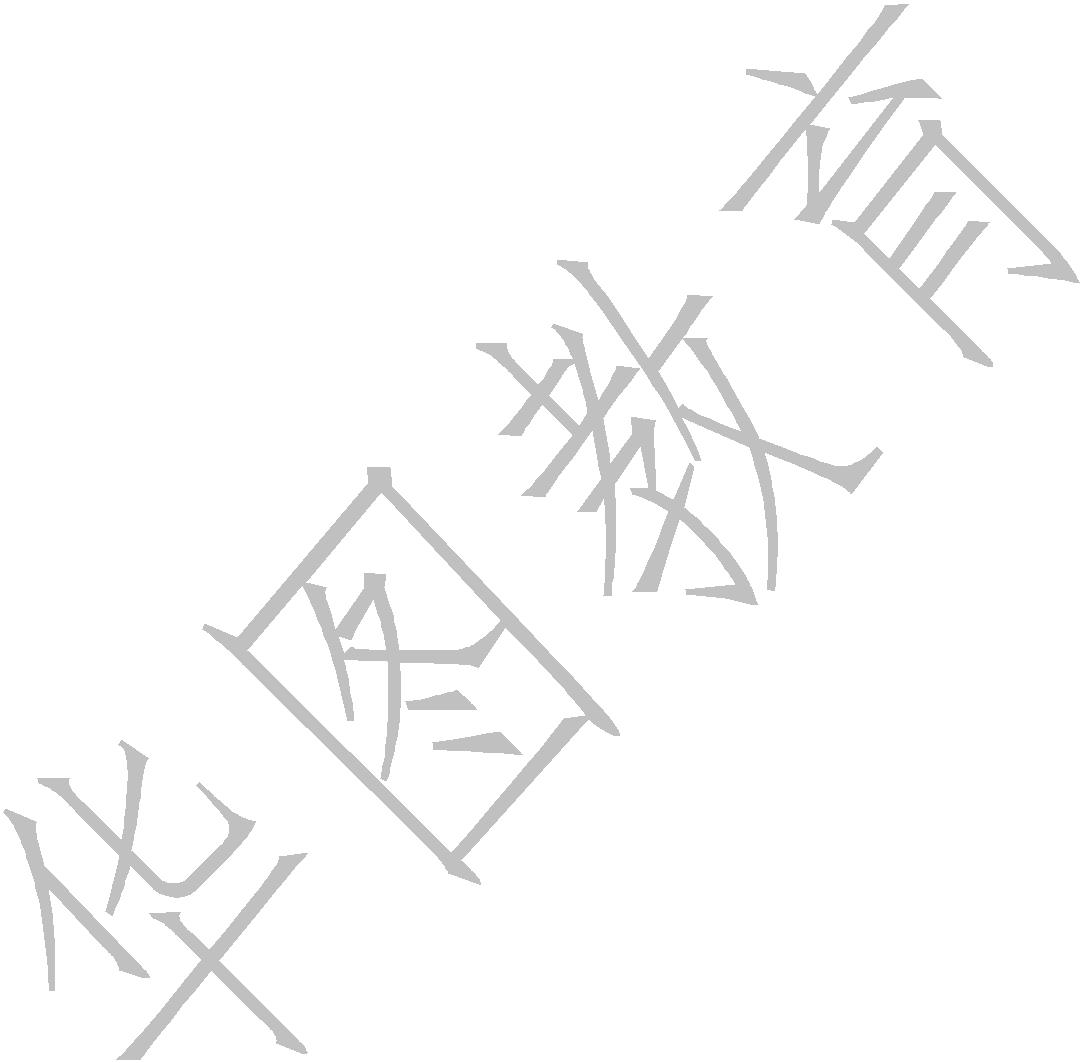 2019年高平教师招聘考试面试考前辅导内部资料第一章	教师招聘面试概述一、教师招聘面试概述教师招聘面试是测查和评价应聘教师岗位能力素质的一种考试活动。面试是一种经过组织者精心设计，在特定场景下，以考官对考生的面对面交谈与观察为主要手段，由表及里测评考生的知识、能力、经验等有关素质的一种考试活动。二、面试流程分析及测评要素面试通知报到抽签抽题与备考说课/试讲/答辩打分成绩确认在考试之前，考生都会接到面试通知。面试通知会详细规定面试的时间、地点、面试形式、考试时间、以及一些注意事项，有些地方的面试通知还包括面试的详细评分标准。面试通知常用的形式有网上通知、电话通知、面试通知单等。面试的具体环节一般是先在候考室里抽签，等待叫号备考。叫到号的考生进入备考室进行即兴备课，备考室有教材，并有老师计算时间。备考时间各地规定不一，时间不等，一般20 分钟~1 小时，从考生坐下开始备课起计时。备课过程中，要注意时间分配，尤其是在备课时间很短的情况下，首先要保证备课内容的完整性，再考虑内容的创新性。准备时间之后就是说课/试讲/答辩，大概有 5~7 名评委。评委一般都是由学科骨干、学科带头人，教育局、人事局或纪委监察等部门人员组成，以保证面试的科学性和公平公正性。面试有严格的时间限制，最少有 10 分钟，最多也很少超过 30 分钟，时间一到计时员就会喊停。进面试室之前先深呼吸，平复心情，调整状态。敲门进入，得到应答之后进入教室；——主要考察仪表和礼仪。首先是仪表，这主要来自于对应试者的体型、外貌、衣着举止、精神状态等的观察所获取的信息。对于太阳底下最光辉的职业——教师来说，公众对其仪表风度的要求是较高的。在教师公开招聘考试的面试中，仪表风度虽不是最重要的，但却可以起到画龙点睛的作用。女教师给人的感觉要既典雅又平易近人；男教师给人的感觉要挺拔而充满阳刚之气。其次是礼仪，进出教室要敲门，这是基本的礼貌规范。向评委问好：各位评委老师好（鞠躬），我是×号考生，应聘×年级×学科的。（不能作自我介绍）；——主要考察仪态、语言表达能力等。首先，身为学生垂范的教师必须有良好的姿势姿态，要站有站相、坐有坐相，有教师的模样。基本原则是端正，精神焕发，给考官清新振奋的感觉。具体而言，要求走路匀速、稳健、挺胸、自信，站立挺直，坐姿端正，不歪斜、摇晃。其次，教室作为知识的传授、引导者、课堂的组织者，一定要有较好的口语表达能力。而面试中的语言表达能力主要考查应试者能否将自己的教育思想观点、专业知识水平、教育技能顺畅地用语言表达出来。考查的具体内容包括：表达的逻辑性、准确性、感染力、音质、音调等。这一点对教师尤为重要，作为教师说话要言简意赅不失情感。应试者要格外注意，切记不要频繁出现口头语、非重点话语重复、不合时宜的言论。例如：有些应试者在面试时很紧张，”嗯、这个、那个”等口头语总是重复出现，这其实就是紧张不自信的表现，即使内容很精彩，这些口头语也会使成绩打折扣。所以要在平常的工作和生活中多加注意，培养口语表达能力。说课（直接开始）；——主要考察专业知识、反应能力等。说课是考察教师专业能力最好的方法，因为教师不仅要有教育学、心理学以及本学科的专业知识，还要通过讲授把这些知识展现出来、让评委感觉到你的学科专业知识扎实，在教学中能够因学生、教材情况不同而用上或体现出教育学、心理学的原理知识。同时，课堂中会有一些突发事件或者说课时会由于紧张犯一些小的错误，如何进行处理或补救是考察一个应试者反应能力的绝佳机会。试讲（直接开始）；——主要考察专业知识、反应能力、教学基本功等。试讲是考察教师专业能力最好的方法，因为教师不仅要有教育学、心理学以及本学科的专业知识，还要通过讲授把这些知识展现出来、让评委感觉到你的学科专业知识扎实，在教学中能够因学生、教材情况不同而用上或体现出教育学、心理学的原理知识。同时，课堂中会有一些突发事件或者试讲时会由于紧张犯一些小的错误，如何进行处理或补救是考察一个应试者反应能力的绝佳机会。考生在这个环节中的整体表现应体现教学基本能力以及自身整体素质。面试结束后，先擦黑板，然后向评委致谢鞠躬；——主要考察礼仪态度。如果最后有答辩环节，那么说完之后向考官致意，进行答辩——主要考察专业知识、心理素质等多方面要素。首先，考官通过追问，进一步考察应试者的学科素养、教育教学原理及心理学知识。其次，通过提问一些现实教学中存在的实际问题或者“刁钻”问题来考察学生的自我控制能力与情绪稳定性、反应能力与应变能力等心理素质。自我控制能力对于教育工作者及其他相关的工作人员（如学校的管理人员）显得尤为重要。一方面，在遇到上级批评指责、工作有压力或是个人荣誉、利益受到冲击时，能够克制、容忍、理智地对待，不致因情绪波动而影响工作；另一方面工作要有耐心和韧劲。这表现在对自己、学生以及对工作的掌控能力上——在面试答辩中体现在对考官这方面提问的良好回答中。反应能力与应变能力主要看应试者对考官所提问题的理解是否准确，回答是否迅速、准确；对于突发问题的反应是否机智敏捷、回答恰当；对于意外事情的处理是否得当、妥当等。教师的反应能力和应变能力主要是通过学生、教学体现出来的。比如说，课堂中教师的提问由学生回答之后，作为教师要对学生的回答作出相应的评价和引导，这就体现了教师的应变能力。因为学生的回答是多样的，是不可预知的，这其实不仅要求教师要具备较强的应变能力，还要具备综合分析能力以及较强的专业素质等，这也从另一个方面说明，教师须掌握多方面的知识，具备综合能力。在答辩中，还会有一些答辩题目主要是考察考生对于教师这个职业的理解问题，以及考生的世界观、人生观、价值观。这主要是考察一个考生是否能当好一名老师。新课改的进行对于教师这个行业提出了更高的要求，教师除了传授知识以外，更重要的是对人的培养，所以老师自身的职业道德素质也尤为重要。因此考生在答辩的过程中，应时刻注意从老师的角度来考虑考官的题目，做到自身与职位的高度匹配。面试结束后，向评委致谢鞠躬，擦完黑板，不慌不忙地走出试讲室，并轻轻关上门。——主要考察礼仪态度、心理素质等。例：某地面试打分表第二章	教师招聘面试礼仪一、面试着装一般而言，面试官评判面试者服装的标准是：协调中显示着人的气质与风度；稳重中透露出人的可信赖程度；独特中彰显着人的个性。传统中带着流行，流行中带着传统。服饰的最高境界是自然协调。如果衣着与自己的个性、品味不协调的话，就很难与面试的气氛相一致。面试着装是要郑重一些，但也不必为此而改变你在日常中一贯的形象，大可不必为了面试而开创自己的一个新记录。要学会从过去你的无数形象中选择与面试相匹配的服装。要相信自己的审美能力和身旁众多“参谋”的审美能力。女士：化淡妆，不仅凸显自我，而且是对面试官的尊重。服装最好能体现青年人朝气蓬勃的青春活力，再带有点职业化的感觉。套装套裙比较正规，热天最好不要穿吊带或无袖的衣服，脚上穿凉鞋、皮鞋均可，只要不影响整体美观就行，但注意不要穿走路太响的皮鞋。根据服装搭配要求或个人习惯决定采用合适的发型。另外，有些女孩子喜欢带饰品，这是可以的，但要少而精。比如一条精致的项链、手链或者一枚胸针等作为装饰不失为一个好办法。男士：提前理发，夏天穿短袖长裤，但不要太过花哨，冬天最好是西装。和女士的要求一样，不要穿走路太响的皮鞋。春夏可以着深色西裤、深色皮鞋、浅色衬衫，短发（如头发较长，要梳理整齐，不可披头散发）。衣服颜色最好是纯色，也可以带些不是很明显的暗条纹，切记身上不要带任何饰品以装酷，特别是脖子和手等显眼的部位。秋冬以正规西装或夹克、领带、衬衫（颜色要搭配合理）、皮鞋为主。当然，也可根据个人特点，着毛衣等服饰，但要以正装为主，不要过于休闲。总的说来，穿着要符合两个原则：一是要和自己报考的职位的职业形象相吻合；二是要和考场庄重严肃的气氛相适应。比如穿浅色的裤子和鞋子，就让人感觉不很稳重，而稳重是教师的气质要求中较为重要的一点。同时，穿着的颜色太多，会给考官强烈的视觉刺激，无论男女，全身上下的颜色总共最好不要超过三种。还有的考生上身穿着带有褶皱的土灰色的大衣，只能表明该考生对这次考试和几位考官不是很重视。现在很多考生都意识到了面试中仪表的重要性，，男生挑一身合适的西服，女生挑一身得体的正装，已成为面试准备中的一个必经环节。二、面试姿态基本原则是端正，精神焕发，给考官清新振奋的感觉。具体而言，站姿上要直立， 头略抬起， 不要懒散，手臂环抱，将两手插入口袋。应给人一种自信，轻松的感觉。坐姿上不要懒散的坐在椅子里,这会让人觉的你对他不感兴趣或不尊重；不要晃动膝部。整体来说就是遵循一句老话：站有站相，坐有坐相。三、面试礼仪面试礼仪主要是指和考官的语言、眼神等交流，包括：（1）进入考场在讲台侧方站定后，向考官问好、鞠躬；（2）走上讲台进行说课或试讲，应试者应处在中间处区域。不要频繁的左右移动。在讲解板书设计的过程中，应站在旁边，不要挡住考官的视线；（3）面试结束后向考官致谢，鞠躬；（4）在考场中适当地和考官进行眼神的交流。面试礼仪是一个习惯问题，需要不断的练习、强化，最后固化下来。在练习的过程中可以对照镜子，规避和改正一些不规范的小动作。四、面试需要注意的几个细节进行全真演练，提前一天做好各项准备。不要迟到，最好提前到达。先和其他考生熟悉一下，了解别人的情况，注意观察他人的气质、言谈举止，查缺补漏。在面试即将开始时关闭一切通讯设备。在候考区一定要听从管理人员的安排，不要擅自行动。在进入考场和走出考场的过程中，要注意自己的言行应始终体现自信，端庄稳重的教师形象，因为从进入考官视线到退出考官视线的整个过程都是考察的过程。第三章	试讲第一节	试讲概述一、试讲试讲又叫课堂教学，是在有限的时间内，教师通过口语、形体语言和各种教学技能与组织形式的展示而进行的一种教学形式。考查的是教师的综合能力。二、真实试讲即有生试讲，在教师面对真实存在的学生进行规定时间的讲课。在真实试讲中，是把考生直接放入教室，面对真实学生进行试讲，同时，一般教室后排还会坐有评委。一般是一节课时，所以考生要注意课堂上节奏的把握。授课要有完整的导入、新授、巩固练习、小结和作业这些完整的环节，逻辑清晰。对于考生来说，还要能够调控整个班级，遇到突发状况的时候要善于应变。三、模拟课堂即在没有学生的情况下，通过教在规定的时间里进行的讲课以这种方式，考察教师的教学技能及能力。要注意模拟课堂是没有学生的，而且是规定的时间里完成某项教学任务。所以要注意知识点的把握。这里考生需要注意的是，模拟课堂是一个比较理想的环境，考生可以预设学生的水平，教学手段，教学效果等等。这需要考生在讲台上能够放得开。模拟课堂带有一定表演的性质。四、片段教学（一）含义所谓片段（片断）教学，是相对于一节完整的课堂教学而言。一般说来，截取某节课的某个局部的教学内容，让教师进行教学，时间大致限定在 10 或 15 分钟。片段教学只是教学实施过程中的一个断面，执教者通过完成指定的教学任务，来表现自己的教学思想、教学能力和教学基本功。片段教学是教师招聘面试的一种常见形式。（二）分类1、按照场景分类实境型：为教者提供真正的课堂,教者可以面对学生进行教学。虚境型：面对评委或参加教研活动的老师进行模拟教学。2、按照教学内容分类节选型：教材中选取某些片段进行教学,教者根据节选的内容确定教学目标，设计教学方案，然后实施课堂教学。专题型：从某节课中抽取一个专题让教师施教，教者以此为目标进行教学。3、按照选题来源自定型：由教者自己选择片段教学的内容，教研活动时多采用此方式。他定型：他人指定选题。竞赛活动和评价工作多采用他定型片段教学。他定型是临时抽签，当场限时准备，依次上课能够比较客观地评判其高下优劣。教师招聘考试面试的片段教学一般都是虚境、节选和他定。（三）片段教学特征1、实践性。这是片段教学最基本也是最重要的特征。从本质上说，片段教学就是一次教学实践活动。2、完整性。片段教学如同平时授课那样实现教学重点和教学难点的突破，完成教学目标，所以要求进行片段教学要有清晰而又完整的教学步骤实施过程。3、虚拟性。在教师招聘的面试过程中，由于片段教学面对的是同事、同行，甚至是评委，因此在教学实施过程中就带有浓重的虚拟色彩。4、预设性。由于虚拟型片段教学不可能面对真正的学生，学生的发言、学生的活动、师生的交流根本没有办法进行，因此教师只有加以预设，片段教学才能顺利进行。（四）片段教学的误区1、教学目标泛化片段教学目标不能直接套用课时教学目标，更不能没有明确的目标,其目标要具体确切，不能求全、泛化。2、无可操作的教学设计应根据教学内容设计教学流程，选择教学方法，切勿为了体现新课程的理念，让片段教学的内容迎合教学方式 。3、忽视师生双边活动虚境型片段教学看似是由教师一个人唱“独角戏”，但是教师绝不能只“读”或“背”教案，而应努力创设一种虚拟的情境，来突出师生互动。片段教学的互动情境有相当大一部分都是通过评价来体现的，因此在备课时应充分地进行这方面的预设。4、把握不好教学时间首先，要合理取舍教学内容，不可贪多求全，太过细致。教师应深入分析教学片段的内容，抓住主要目标，做好重点内容的设计，尽量减少不必要的情境。其次，要十分注意导课语、环节间过渡语的设计，避免过于细致的导课及冗长的过渡语挤占分析重难点时间。第二节	试讲准备一、如何备课（一）备课标1、新课改特点：倡导全面和谐发展的教育；重建新的课程结构；体现课程内容的现代化；倡导建构主义的学习；形成正确的评价观念；促进课程的民主化与适应性。体现教师为主导，学生为主体的原则。（二）备教材1、分析教材（1）通览教材快速浏览全部教材,了解教材内容和教学体系概况，明确教学计划,整体把握好教材,维护理论知识的系统性、完整性和连续性。（2）熟读教材把握教材的教学目标、重点、难点。（3）挖掘教材把握教材要深，挖透教材。2、教学目标情感态度与价值观：即德育目标,结合所学内容,落实思想教育、学科德育等方面的目标,同时还包括对学生端正学习目的、态度和人生观,培养学习毅力和科学思维等方面的内容。（体会……感情；产生……共鸣；培养……精神；陶冶……情操）能力目标：主要是学生通过什么活动、过程培养了什么能力，掌握了什么方法和知识等。（通过……体验/探索/感知……）知识目标：双基、创作背景、音乐与相关文化。（了解、理解、掌握、运用……）注意：教学目标中不能出现使或让类词语。3、教学重难点教学重点，即说明本课所必须解决的关键性问题。是教材中为了达到教学目的而着重指导学生必须熟练掌握的内容。一般教学重点的确立可以参照课程标准以及教学内容。由于试讲时，备考材料只有学生教材，那如何在短时间里确定教学重点呢？可以根据教学目标来确定，知识与技能目标一般是教学重点。教学难点，即本课学习时易产生困难和障碍的知识点。就是学生对教材中不易理解掌握的地方。重难点的确定一定要站在学生的角度去考虑，同时可以参考书后的课后习题来确定。（三）备学生备学生是对学生的全面了解，包括学生的认知特点、心理特点以及他们所具有的知识基础及相关能力等。每个年龄段的学生在心理和认知发展方面都具有不同的特点，对于知识的接受也不尽相同，学生具有怎样的知识储备，具有怎样的能力，这些都是考生在备课的时候要注意考虑的因素，如果对于学生没有准确的定位，那么备出来的课就很难具有操作性。（四）备教学方法即教师在备课过程中要清楚在教学过程常采用的教学方法。其中包括教师的教法以及学生的学法。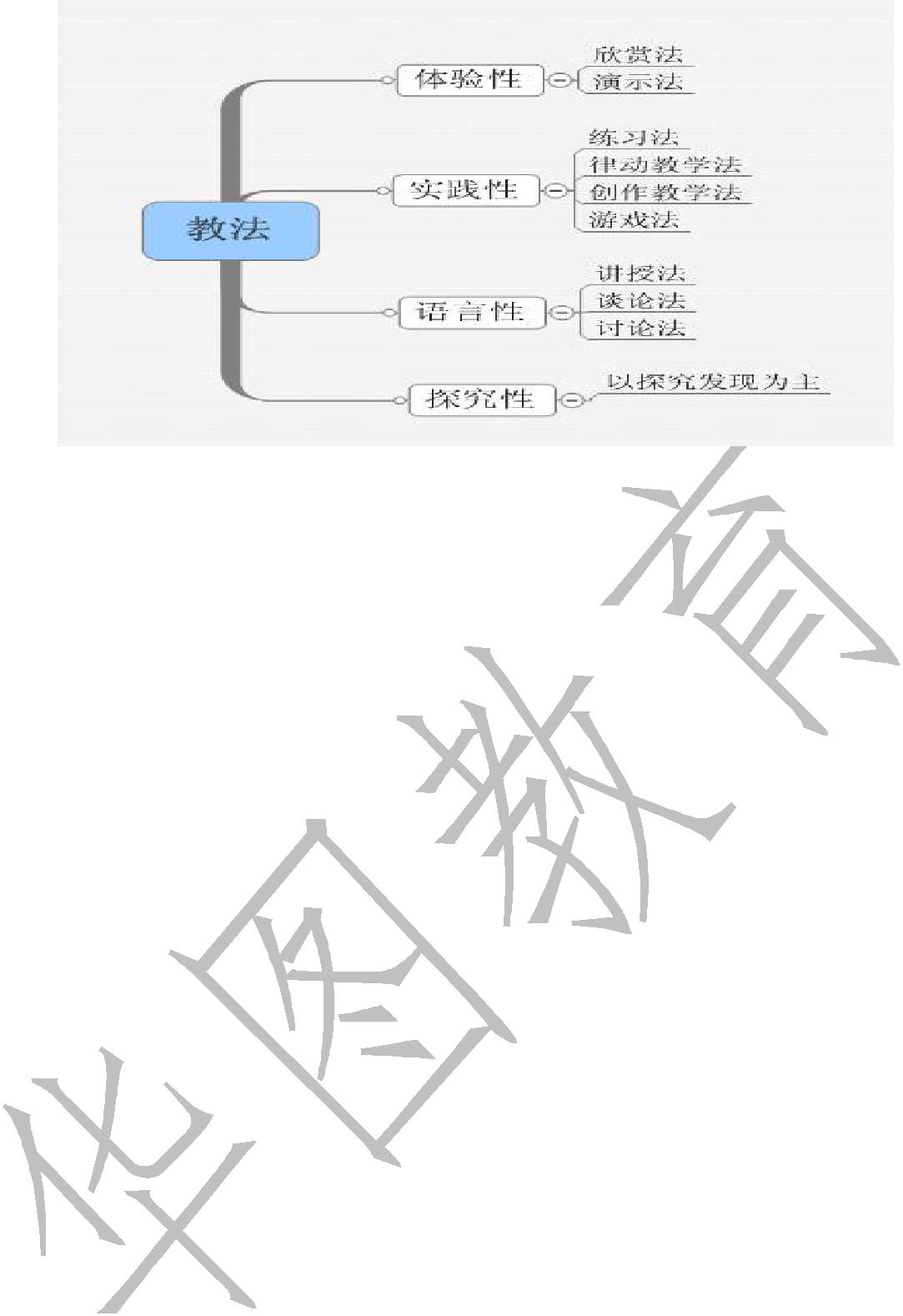 二、教案编写（一）概述1、含义：教案也称课时计划，是教师为顺利有效地开展教学活动，根据教学大纲的要求，以课时或课题为单位，对教学内容、教学步骤、教学方法等进行具体的安排和设计的一种适用性教学文书。2、编写要求（1）体现教学思路作为一节课的教学思路最起码应包括三方面的内容：①教学框架，实际上就是一节课的教学设计雏形，如本课是采用讲学式还是导学式，是自学辅导为主还是以先学后总结为主，是问题带动式还是开放发现式；②教学流程，流程指教学先后顺序的贯通，具体来说指内容上线安排什么，后安排什么，每部分内容之间的衔接过渡，呈现方式；③教学内容的选择，在备课和撰写教案时，应根据教材特点和学生的特性而定。教学思路清晰明了。课堂思路必然连贯，教学内容必然适中而贴切，师生双方的主导性和主体性都可以得以充分的体现。（2）凸现教学设计包括设计教学情景、设计教学问题、设计结构、设计节奏。（3）针对不同层次学生教案编写不同（4）展现教学与多媒体的整合在运用多媒体技术手段时应注意：补充书本知识的欠缺，丰富课堂知识；增加背景知识，创设情景，激发思考；抽象的难以理解的让其形象化、直观化、趣味化；拓宽课本知识；．为师生双向互动提供契机和平台。（二）内容教案设计包括课题、课型、教学目标、教学重点、教学难点、教学准备、课时安排、教学过程和板书设计九个方面。课型：新授课、练习课、复习课、示范课、研讨课、汇报课、观摩课、活动课等。一般面试教案都是指新授课。教学准备，或叫教具准备/课前准备，教学中所需要的教具或者提前做好的准备工作。课时安排：一般都是一课时。（三）编写注意事项1、项目编写要齐全、教学环节要完备教案项目包括课题、课型、课时、教学目标、教学重点、教学难点、教学过程、板书设计等，项目不要遗漏，顺序上没有强制要求。教学环节是教学过程的总和，一般包括导入、教学主要内容（新授）、板书设计、重点提问（互动环节）、课后思考（或作业），教学环节完备，教学过程才能完整。2、重点、难点要突出重难点必须在教学实施过程中予以体现，教学内容的组织必须围绕重难点展开，对重点给与重视、对难点分析明白，而这一切都在于服务于实现这一课的具体教学目标。3、教学材料处理要灵活教案不能写成教材的缩写，当然也不能脱离教材自搞一套。教材是死的，教学是鲜活的，教材知识提供了及教学参考资料，不能代替全部教学，所以教案中对教学材料的处理要紧紧围绕教学目标形成有机整体，一要完整，二要逻辑严密，三要通过创新形成特色。4、案例教学材料要绝对新鲜技术信息化的更新使得教材会很快落后于经济社会发展和技术应用的实践，这就要求教师在备课中要树立最新的教育理念，用最新鲜的材料去充实教学内容，用最新最能说明问题的案例去阐发理论，这样才能保证教学质量的提高。5、板书设计要力求创新教学活动是极富个性特点的创造性劳动，其个性特征突出地体现在每次课的板书设计中，每个人即使在讲同一内容时由于文化背景、思维方式、表达方式、习惯等因素的差异作用，板书都体现出自己的特点，即个性化。板书设计可以借鉴、参考，但决不能照搬照抄。6、教案以手写为主，条理清晰，字迹工整。第三节	试讲环节开场自我介绍 →导入新课→讲授新课→巩固练习 （升华拓展）→小结（作业）。一、激趣导入（一）含义导入是指教师在一项新的教学内容或教学活动开始前，引导学生做好心理准备和认知准备，并让学生明确学习目标、学习内容以及学习方式的一种教学行为。导入是课堂教学的重要一环，精彩的导入能抓住学生的心理、激发学生的求职欲望和学习兴趣，达到“课未始，兴已浓”的状态。（二）原则1、追求目的性和针对性2、重视关联性和递进性3、体现直观性和启发性4、富有趣味性和艺术性5、具有间接性和灵活性（三）导入的作用1、吸引学生的注意力2、激发兴趣，引起学生的学习动机3、复习相关知识。引向新的学习内容4、明确本次课的教学目标5、渲染气氛，创设情境（四）导入方法常用导入方法：直接导入、谈话导入 、问题导入、活动导入、歌曲图片导入、谜语导入、情境导入、用舞蹈引入、用电影故事引入、用民间风俗导入、利用学生的生活实际导入、演示导入等。1、直接导入直接导入，也叫开门见山式，是最简单和最常用的一种导入方法。不用借助其他材料，教师只要概述新课的主要内容及教学程序，明确学习目标和要求，引起学生思想重视并准备参与教学活动，做到“课伊始，意亦明”的一种导入。2、问题导入思维永远是从问题开始的。问题导入是指教师提出富有挑战性的问题使学生顿生疑虑，引起学生的回忆、联想、思考，从而产生学习和探究欲望的一种导入方法。问题导入的形式多种多样，可以由教师提问，也可以由学生提问；可以单刀直人，直接提出问题，也可以从侧面提问设置悬疑；可以由直接问句形式来呈现，也可以由“谜语”等形式来呈现。3、活动导入小学生爱表演，很少害羞，乐于接受新奇、趣味性强的事物。一上课就让学生动一动，在不知不觉中进入新课、掌握新知识，这是老师和学生都感到轻松、愉快的事。教师根据学生的年龄特点和心理特征，精心设计好的游戏，引起学生浓厚的兴趣。4、歌曲导入在课堂开头让学生欣赏英文歌曲或童谣，颇受学生喜爱。它既能营造愉快的课堂气氛，激起学生积极的学习情趣，又能使学生在歌词中发现该课教学重点所在，提前进入学习状态。5、故事导入青少年都爱听故事。在各学科的发现史和发明史中，充满了动人的故事。中外史实中，妙趣横生的典故更多。根据教材内容的特点和需要，选讲联系紧密的故事片断，可避免平铺直叙之弊，收寓教于趣之效。爱听故事是孩子的天性。幽默、诙谐的故事不但有利于提高学生的学习兴趣，更是课堂教学的润滑剂。6、直观导入包括两类：实物导入与电教媒体导入。7、情景导入法情境导入是指教师通过音乐、图画、动画、录像或者满怀激情的语言创设新奇、生动、有趣的学习情境，使学生展开丰富的想象，产生如闻其声、如见其形、置身其中、身临其境的感受，从而唤起学生情感上的共鸣，使学生情不自禁地进入学习情境的一种导入方法。8、笑话导入每个人对笑话都是不会抗拒的，利用笑话，必将使课堂沉浸于融洽的气氛中。9、谜语、歇后语导入谜语和歇后语是中华民族文化宝库里的重要成员。猜谜语、说歇后语本身就是一种很有意思的娱乐。将它们引入课堂，很有必要。二、教授新课不同的科目有不同的课型，对应着不同的讲授方法，具体各学科教学过程详见导图。三、巩固活动要描述清楚游戏、活动。并加入评价环节，评价多采取学生自评、互评以及教师点评的形式。四、课堂小结结课是指课堂教学在结尾阶段的教学，也叫断课。它虽占课堂教学的比例不大，却是不容忽视的。结课艺术是构成课堂教学艺术的一个重要因素。成功的结课，不仅对教学内容起梳理概括、画龙点睛的作用，还能拓展教学内容，激发学生的学习欲望，从而达到“课虽结而趣无穷”的效果。结课技能是教师在一个教学内容结束或一节课的教学任务终了时，有目的、有计划地通过归纳总结、重复强调、实践等活动使学生对所学的新知识、新技能进行及时的巩固、概括、运用，把新知识新技能纳入原有的认知结构，使学生形成新的完整的认知结构，并为以后的教学做好过渡的一类教学行为。结课技能不仅应用于一节课的结束、一章知识的结束，也经常应用于相对独立的教学阶段的结尾。一堂生动活泼的具有教学艺术魅力的好课犹如一支婉转悠扬的乐曲，“起调”扣人心弦，“主旋律”引人人胜，“终曲”余音绕梁。“善始善终”才算一堂优质课，导人是“起调”，结课是“终曲”，完美的教学必须做到善始善终，故结束技能与导人技能一样，是衡量教师教学艺术水平的重要标志之一。课堂教学的结尾，要依据本节课的教学内容，将学生所学的分散的知识集中起来，进行系统的教学总结，帮助学生完成由感性认识到理性认识的飞跃。课堂教学的结尾，如同聚光灯一样，收拢学生纷繁的思绪，帮助他们清理思路、梳成“辫子”，使学生对所学知识了然于胸，变瞬时记忆为长时记忆，永志不忘。课堂教学的结尾，又好像推进器，它指引学生在旧知的基础上向新知进军，激励学生不断向新的高度攀登。所以，结课技能是课堂教学必不可少的一个环节，也是教师展现智慧的环节。俗话说∶“编筐编篓，重在收口;描龙绘凤，重在点睛。”唯其如此，教学才能收到余音绕梁的艺术效果。（一）、结课的功能1.巩固强化知识课堂结束是一种“及时回忆”。知识的再次重复、深化，会加深记忆。依据教育心理学家的研究，课堂及时回忆要比六小时后回忆，效率高出四倍。课堂结束可以将知识信息从原来的瞬时性记忆转化为短时记忆或长时记忆，起到复习巩固的作用。2.总结概括知识总结是结课的最大特征，也是结课的首要任务。俗话说∶“编筐编篓，全在收口。”“收口”是指在教学过程中对教学内容和教学思路的再一次的提纲挈领的概括和归纳。3.使知识条理化、系统化通过恰当的结课.可以帮助学生作一番简要的回忆和整理，理清知识脉络，便于学生把握教学重点，使学生容易从复杂的教学内容中简化储存的信息。4、实现教学过渡知识往往是前后连贯的，既有纵向的联系，又有横向的关系。好的皆可有利于为以后的知识学习做好准备，为讲授以后的新知识提前创设教学情境，起到课与课之间、知识与知识之间的承前启后作用。5、及时反馈教学信息教师设计一些练习、实验操作、回答问题、改错评价等活动，可以从中及时了解学生学习中的困难和对知识掌握的程度，以便改进教学。6、激趣开智功能有激情的小结会使学生在感情上得到启迪、有发，领会到新感觉、新情趣。通过课的结束，可以留下悬念，埋下伏笔，促进学生的思维活动深入展开。（二）、结课的要求1.科学准确性结课要以科学为指导，向学生传授科学的知识和技能，并结合教材自然地进行思想教育，不可信口开河。2.重点明确性结课应从教材内容出发，紧扣目标和学生实际情况，采用恰当的方法，或从重点难点处点拨，或从智力开发、思想教育方面予以引导，针对性强，不可面面俱到、不分主次。3.富有启发性结课应重点突出，切中要害，画龙点睛恰到好处，语言精炼干净利落。要给学生以启发，要“点而不透，含而不露，意味无穷”。这样才能开启学生思维的闸门，激起思维火花，有助于思维能力的培养，才能收效良好，意味隽永。4.语言趣味性在设计结课时，应重视在“趣”字上下功夫，尽可能设计得生动活泼，有趣味，使学生乐学。切忌从头到尾简单重复。5.恰当紧凑学生实践活动及内容要安排合理恰当，要求明确，作业数量恰当。结课环节的安排要紧凑，不要拖堂。6.结构完整性结课是教师在一堂课的最后二三两分钟里对本课教学内容的阶段性总结。要避免“虎头蛇尾”，不要时间宽松，则重复哕嗦，信口开河。时间紧了，则三言两语，草草收兵。结课要做到与导课遥相呼应，要注意教学过程的完整性和艺术性。7.方法多样性结课有法，但无定法。它要求教师匠心独运，既要知常又要晓变。因此，在设计结课时，一定要考虑到教学内容的不同、知识的难易、学生的特点等各方面情况，形式要新颖，多种多样，不拘一格。结课时，各种方法可以综合利用。总之，结课有法，但无定法，贵在得法。课堂结课也是艺术，应有“画龙点睛”之效，不可忽视。（三）、结课的过程在结束一节课或一个课题时，主要包括简单回忆，提示要点，检验结果，巩固应用，拓展延伸五个环节。具体的含义如下∶1.简单回忆。对整个教学内容进行简单回顾，整理认识的思路。2.提示要点。指出教学内容的重点、难点、关键点，必要时可做进一步的说明，进行巩固和强化。3.检验结果。提出问题或采用其他形式检验学习结果。4.巩固应用。引导学生把所学知识应用到新的情境中去，在应用中解决新的问题，巩固知识，并进一步激发思维。5.拓展延伸。有时为了拓展学生的思路，开阔学生的视野，或把前后知识联系起来，形成系统，需要在结课时对教学内容进行必要的扩展延伸。四、结课的方法教学结课的形式与方法多种多样，教师可以根据不同科目、不同教学内容和不同年龄段的学生情况或课堂临时出现的情况灵活选用、努力创新，不要拘泥于形式、死板单调。1.自然结尾法正所谓“瓜熟蒂落、水到渠成”，教师所讲一堂课的最后一个问题的最后一句话落地，下课的铃声正好响起，这便是自然式结课。这种结课方式要求教师精于设计课堂教学的内容和结构，准确把握课堂教学的进程和时间，才能有效地达到预期的结果。2.悬念留疑法叶圣陶说∶“结尾是文章完了的地方，但结尾最忌的却是真个完了。”悬念式结课，即结课时留下疑问，诱发学生的求知欲，造成“欲知后事如何，且听下回分解”的悬念效应。好的悬念设置能诱发学生的求知兴趣，能激发学生思维想象的浪花，能使学生产生急于知道下文的迫切心理。为此，教师要认真研究、仔细分析，设计好富有启发性的问题，造成悬念，激发学生的求知欲望。3.前后照应法前后照应法指教学结束与起始相呼应，使整个教学过程前后照应的方法。回应的内容包括开头设置的悬念、问题、困难、假设等，是悬念则释消，是问题则解决，是困难则克服，是假设则证实或证伪。回应法使教学表现出更强的逻辑性，让学生豁然开朗，顿开茅塞，同时还使学生产生一种“思路遥遥、惊回起点”的喜悦感，有助于增强学生进一步学习的兴趣。教学案例如下∶在学习“一元二次方程根与系数的关系”内容时，有的老师在课题引入时采用“提出问题’巧布悬念”，先出示小黑板∶弟弟解一元二次方程 x2—15x--100=0，得出两个根为和 5。姐姐走过来’刚看了一眼就说∶“你做错了。”姐姐是怎样看出来的?有的学生脱口而出∶“验根。”教师强调∶由题意可知，姐姐是在一瞬间作出判断的，不可能是利用代入原方程验根的方法。(学生点头)当老师讲完“一元二次方程根与系数的关系”——韦达定理后，重新出示小黑板，让学生再次考虑课前提出的问题，学生恍然大悟，齐答∶“是利用了韦达定理”。4.知识延伸法一堂有品位的好课，不只是学生学习的结束，而是把结束作为一种新的开始，即把结课作为引导学生联系课堂内外的桥梁，让他们把学到的知识能力在课外得到延伸、扩张、充实，真正培养学生的运用能力。教学案例如下∶从蝙蝠身上得到启示，发明了雷达。你还知道人们从什么地方得到启示，发明了什么?”……同学们一下子举出了十多例子，兴趣很浓，教师延伸提出一个问题“你从什么得到启示，觉得可以发明什么?”这样就把学生从课堂上激起的学习兴趣延续到课外，鼓励学生去探索课本以外的奥妙。5.激励法教师的结课充满激情，且以意味深长的话语寄厚望于学生，往往很能打动学生的心扉，留下难忘的印象。让课文的内容与学生现实和未来联系起来，激起学生对未来的憧憬、对理想的追求。6.设置情境法设置情境法是以教学情境为凭借，在课末创设出和谐、热烈的教学气氛的一种教学方式。特点是∶以情感人，以意境陶冶人的心灵。可以运用教学语言或教学媒体构成课堂教学的课末情境，使学生觉得上课是一种艺术享受。7.汇报法汇报法就是在一堂课结束时让学生汇报这堂课的学习收获、培养学生的自我评价能力。让学生自己谈收获，学生兴趣浓，既能调动学生的积极性，又能使学生回顾本节课所学内容，进一步掌握本堂课所学知识。8.求异创新法即引导学生对教学过程中得出的结论、命题、定律等进行进一步的发散性思考，以拓宽知识的覆盖面和适用面，并加深学生对已讲知识理解的结课方法。这种结课法可使教学的主题、内容得到进一步拓展，具有培养发散的创造性思维的作用。9.激发感情法教师在结课时的语言充满激情、既言简意赅又情深意长，往往能触动学生的心灵，使其情思之弦震颤不已，心潮之澜难以平静，收到发人深省的教学效果。10.回昧法好的结尾，有如咀嚼甘果，品尝香茗，令人回味再三。一堂课结束时，注意增添浓郁的色彩、艺术的含蓄，使学生感受到“言已尽而意无穷”，课后引起咀嚼回味，展开丰富想象。这样能激起学生回味的结课含蓄隽永、耐人寻味。11.比较法比较法是教师对教学内容采用辨析、比较、讨论等方式结束课堂教学的方法，意在引导学生将新学概念与原有认知结构中的类似概念或对立概念，进行分析、比较，既找出它们各自的本质特征，又明确它们之间的内在联系和异同点，使学生对内容的理解更加准确、深刻，记忆更加牢固、清晰。12.归纳法归纳法是教学中常用的结课方法，是在课堂将要结束时，教师、学生或师生共同用准确简洁的语言，提纲挈领地把整个课的重点内容、难点、知识结构、基本原理、基本技能等进行梳理和概括，从而结束课堂教学的一种方式。运用归纳式结课，可以给学生以系统、完整的印象，促使学生加深对所学知识的理解和记忆，培养其综合概括能力。语言应当简洁、概括、严谨，有启发性、有创新性。13.练习巩固法练习法是教师通过让学生完成练习、作业的方式结束课堂教学的方法，这是最简单最常用的一种结课方式。教师通过精心设计的练习题，趁热打铁，既使学生所学的基础知识、基本技能得到巩固和运用，又使课堂教学效果得到及时的反馈。14.机智幽默法机智幽默法是用机智的幽默的语言，恰当地利用教学情境的一些现象，实现一节课的结束。教学案例如下∶有位老师结课时不小心滑了一个踉跄，她就顺势说∶“同学们今天的表现很出色，老师也为之倾倒了。”还有老师在讲《颐和园》时，电脑突然黑屏了，恰巧这时下课铃声刚好响起，老师恰到好处地来了 一句∶“学了一节课了，人脑需要休息，瞧，电脑也申请休息了，下课。”语言诙谐，充满情趣，一堂课就这样在轻松愉快的气氛中结束了。15.口诀结尾法一节课中对所学的知识，教师如能在最后给出琅琅上口的口诀，将更便于同学记忆，也能激发学生的学习兴趣。使学生乐于记、记得牢。16.画龙点睛法精妙的课堂教学结尾可以说是整堂课的点睛之笔。教师在一堂课结束时用声情并茂、抑扬顿挫的语言，恰到好处的板书，引导学生咀嚼回味，展开丰富想象，能使他们感受到“言有尽而意无穷”的境界。17.拓展发散法好文章就像品茶，越品越香，其中的意境可谓是言已尽而意无穷。课堂有限的时间所品味的意境可谓少矣。结课之时，教师有必要针对教学过程得出的结论，进一步分散思考，以拓宽识的覆盖和使用面，并加深对知识和方法的掌握。教学案例如下∶《白杨礼赞》为了掌握本课重点——象征手法的应用，结课可设计“蜡烛想到……’、“绿叶想大到……”等话题来引导学生对这知识的巩固。《走一步，再走一步》结课时可设计为从走一步，再走一步，谈谈生活中你相似的遭遇……《皇帝的新装》可设计为游行之后皇帝、小孩的遭遇……为题展开想象。18.游戏表演法游戏法是一种把练习内容寓于游戏之中的结束课堂教学的方法。小学生往往对大量的、枯燥的练习缺乏兴趣，甚至产生厌倦心理，学习处于被动状态。采用游戏法结课能帮助他们从厌倦的情绪中解放出来，唤起他们主动参与练习的激情，收到事半功倍的效果，并从中体验成功的喜悦，唤起儿童再一次追求成功的心向。教学案例如下∶小学数学“倍的认识”一课，一位教师在结束时，设计了“动脑筋离开教室”的游戏。师生总结全课后，表扬本课最突出的三名同学，下课时要让他们手拉手先走出教室。然后提出∶其余同学离开教室时，动脑筋想一想，怎样走，能让大家一眼就看出剩下的人数是他们的几倍。(全班人数是 3 的倍数)经过一阵叽叽喳喳的讨论，大家认识到，以被表扬的三个同学为一倍量，思考剩下的学生还有几个 3，即是 3 的几倍。下课铃响了，同学们纷纷三人一组手牵着手快乐地离开了教室。这样的结尾，自然、巧妙、不落俗套，寓知识的巩固、思维的发展于轻松的游戏之中，悄然之间丰富了学生“倍”的概念表象，深化了对于“倍”的理解。19.假想法假想法是对课文作各种假设，让学生依据假设推断另外的结局，以此培养学生创造力和想象力的结课方法。教学案例如下∶《狼和小羊》一文最后一句是“说着就往小羊身上扑去”。一位教师在课的结尾是这样安排的∶师∶小羊后来怎样呢?生∶狼吃了小羊。生∶不，小羊没有死，它想办法骗了狼。师：(及时可定、表扬)好主意!说出来听听。生：狼向前扑去，小羊往旁边一跳，躲开了狼，狼一头扎进河里淹死了。生：狼正要向羊扑过去，猎人来了，一枪打死了狼。生：狼扑向小羊，小杨说：“尊敬的狼大哥，让我先吹一会儿笛子给你听听，再吃我，好吗?”狼想了想，反正你迟早都是我的口中美食，于是就答应了。这是，小羊吹起了一支催眠曲，狼听着听着就睡着了。五、作业布置（一）含义作业是学科教学的延伸和补充，是对单位内所学知识的复习与巩固，是教师用来检查教学效果、指导学生学习的有效教学手段之一通过作业，教师可以及时了解学生的学习情况，并据此来调节和改善自己的教学。（二）遵循的原则针对性原则；系统性原则；灵活性原则；趣味性原则；层次性原则；开放性原则（三）课外作业布置的注意事项布置课外作业在遵循作业布置几个原则的基础上，还要注意以下几点∶1、变规范、统一的作业为自主的、个性化的作业。2、变封闭的作业为开放的作业。3、变独立完成的作业为合作完成的作业。六、板书设计（一）、板书、板画的概念1．板书板书是教师以教学内容为素材、以教学目标为依据，在黑板上、投影片上(或用Powerpoint 工具制成计算机课件），用书写文字、符号或绘图等方式，向学生呈现教学内容、分析认识过程，将知识概括化和系统化，启发学生思维，帮助学生理解和记忆的教学手段。板书技能是教师必须掌握的一项基本教学技能，也是教师应当具备的教学基本功。朱绍禹先生指出：“板书能点睛指要，给人以联想；形式多样，给人以丰富感；结构新颖，给人以美的享受。”2．板画板画是板书的一种特殊形式，板画也叫黑板画，是教师在传递教学信息的过程中，以简练的笔法，将事物、现象及其过程描绘而成的生动形象的特殊板书。板画能突出事物或现象等的本质特征，示意过程。板画是以线条、一笔画、简笔画、漫画、素描等方法绘制的形象画、模式图或示意图等图画形式来代替抽象的文字符号。为真正发挥板画的教学功效，教师需要掌握板画的基本技巧和方法。（二）、板书的分类板书一般分为主板书和副板书两种：主板书：又称正板书、中心板书、要目板书或基本板书。它通常写在黑板中部突出位置，主要体现教学内容的重点、难点和关键问题等，主板书是课堂板书的基本骨架，一般保留在教学的全过程中。副板书：也称附属板书、注释板书和辅助板书，主要在黑板一侧写出的零散的分析与演释过程，或单个的字词句等，起到提示知识的作用。副板书是对主板书的补充和辅助说明，所以一般随教学进程随时檫掉或择要保存。（三）、板书设计应该坚持的原则1．目的性原则2．系统性原则3．科学性原则4．多样化、趣味性原则5．简练性原则6．启发性原则7．示范性原则8．即时性原则9．可观性原则（四）板书的功能精心设计的板书浓缩着教师备课的精华。直观的板书，可以补充教师语言讲解的不足，展示教与学的思路，帮助学生理清教学内容的层次，理解教学内容，把握重点，突破难点。它能够启发学生的智慧，在课内利于学生听课、记笔记，在课后利于学生复习巩固、进一步理解和记忆，并能给学生美的享受，对学生产生潜移默化的影响。板书还便于教师熟记教学的内容和程序。一般说来，板书具有以下作用1．体现教学意图，突出教学重点2.显示教学思路，利于巩固记忆3．有助于集中学生的注意力，激发兴趣4．启发思维、揭示方法5．表达形象、直观加深印象6．概括要点，便于记忆7．有助于学生树立文章脉络或教学内容的发展线索8．规范、正确的板书能为学生做出示范（五）写字技能1、粉笔字技能（1）执笔：执粉笔的“三指法”，即拇指、食指、中指三者齐力握笔；食指与粉笔头的距离是 1—2 厘米（2）运笔：运笔方法：提、按、顿、挫、转折、快慢；运笔三部曲是指：起、行、收2、钢笔字技能执笔处与笔尖的距离是 1 寸左右；笔尖与纸面的倾斜度一般是 45-50 度为宜3、毛笔字技能执笔要领：按（拇指）、压（食指）、钩（中指）、顶（无名指）、抵（小指）4、简笔画技能（1）简笔画的特点：①简洁、明了、清晰。简笔画往往几笔就可以传情达意，易于掌握，利于理解。②直观、形象、概括。简笔画用可感的绘画语言来表现事物，一目了然，浅显明白，形象具体③剖析事物的内在结构，简练描述过程，能够启发思维，加深学生对知识的理解，具有形象的启发性。④可使板书图文并茂，生动幽默，并能培养学生的审美能力，增强课堂活力，具有艺术性。⑤可调节课堂教学气氛，有利于教师组织课堂教学，易于激发学生学习的兴趣。⑥能够加深学生对知识的隐形，增强记忆。（2）简笔画的绘画要求：①简洁明了,简洁明快，一目了然。②清新明快，简笔画要能针对所述内容，突出重点，做到清晰明白。③形象逼真，简笔画最起码的要求，如失去了这一点就失去了意义。④教学简笔画富于启发性⑤绘画规范，简笔画的绘制既要做到科学规范，又要体现艺术效果。（3）简笔画基本技法①用简单的几何线条代表复杂的事物形体。②抓住表现主体的轮廓和主要特征。③适当忽略主体的细节和局部。④合理安排各部分的比例关系。⑤科学合理安排笔序，尽量设计成连笔或一笔。⑥为了迅速而准确，需要经常做绘画练习，只有熟练才能做到熟能生巧。（六）、板书类型的实践运用板书的分类方法很多，根据不同的标准可以分出不同的板书形式，按内容分，有单项式与综合式等；按表现形式分，有文字式、表格式、图表式、模象式等；按结构分有，总分式、对比式、并列式、提示要点式等，按语言运用分有提纲式、词语式等。1、提纲式提纲式的板书，是对一节课的内容，经过分析和综合，按顺序归纳出几个要点，提纲挈领地反映在板书里。提纲式板书的特点是∶条理清楚、从属关系分明，给人以清晰完整的印象，便于学生对教材内容和知识体系的理解和记忆。2、词语式词语式板书是以课文中关键性词语为主组成的板书。这种板书有助于学生抓住课文的重要词语来理解课文，对丰富学生的词汇量，提高其表达能力很有帮助。3、表格式这种板书多通过列表对比方式，收到对知识要点归类排队的功效，具有纲目清楚、简明扼要、提示性强的特点。例如，在教“电磁现象”用左、右手定则进行判断时，可列表。4、表解式用大小括号、关系框图等形式将纲目或要点组织成一个比较明显并能反映出一定关系结构的板书方式。常用解析性关系表的形式来反映教学要点。特点是系统完整、脉络分明、容易理解、容易记忆。5、线索式线索式板书是围绕某一教学主线，抓住重点，运用线条和箭头等符号，把教学内容的结构、脉络清晰地展现出来的板书。6、关系图式关系图式板书是借助具有一定意义的线条、箭头、符号和文字组成某种文字图形的板书方法。它的特点是形象直观地展示教学内容，能将分散的相关知识系统化，便于学生发现事物之间的联系，有助于逻辑思维能力的培养。7、图文式为了显示某些内容的联系规律，或者情节的发展顺序，或者是揭示事物的内部关系，用图解式板书能更形象、更直观地反映其教学内容，学生更容易理解。8、过程式借助板书展示事物发展变化的过程或知识理解掌握的过程，使学生不仅获得某一“结论”，而且学习到“过程”和“方法”，学会怎样思考和探索。9、重点式重点式板书。即将教材内容中最关键的知识加以概括、归纳，列成条文，按一定顺序板书，这种板书，条理清楚，重点一目了然。10、综合式综合式的板书，是将教学中所涉及的几方面知识内容，综合地反映在板书里，或将零散的知识“串联”和“并联”起来，形成系统化的知识网络。11、示意式示意式板书是通过板书把课文情节、内在线索或事物内在的原理生动形象地揭示出来。12、模象式通过模象，诉诸视觉，借以表明某些关系和意义。13、象征式一些抽象、深刻的意义，通过板书的赋形与构造显示出来，这种板书意味深长。14、情节式板书15、结构关系式16、对称式如果两个，(或几个)内容有相似、相异之处，为了区别异同，采用左右对称的书写格式，使内容形成鲜明的对比，有利于理解和记忆。17、留白式板书时故意留下一些空白让学生思考填充。所以启发性极强，可以有效地调动学生进行积极思维。（七）、板书的注意事项1．板书要有计划性，根据课程内容标准的要求，并与教学目的和教学内容联系起来设计板书并写到教案上。2．设计板书要注意启发性、条理性和简洁性。概念、规律内容，不必全部抄写在黑板上，只要将重点和关键用几个字准确表达出。3．设计板书要注意文字、语言的示范性。字形要正确，不写错字；字体端正；字的笔顺正确。板书语言要规范。书写形式要工整，不能潦草、马虎。4．板书必须跟讲解的语言和体态密切配合，边讲边写，顺理成章，水到渠成。第四章	教案第一节 教案概述一、教案的涵义教案，也称课时计划，是教师为顺利有效地开展教学活动，根据教学大纲的要求，以课时或课题为单位，对教学内容、教学步骤、教学方法等进行具体的安排和设计的一种适用性教学文书。由于学科和教材的性质、教学目的和课的类型不同，教案不必有固定的格式。二、教案编写的原则（一）教师编写教案应显现教学原则（二）科学性原则（三）创新性原则（四）差异性原则（五）艺术性原则（六）操作性原则（七）变化性原则（八）教案留白原则第二节 教案设计一、教师编写教案的步骤（一）体现教学思路教好一节课，教师必须有自己的教学思路。教学思路决定着微观的教学程序。作为一节课的教学思路最起码应包括三方面的内容：（1）教学框架，实际上就是一节课的教学设计雏形，如本课是采用讲学式还是导学式，是自学辅导为主还是以先学后总结为主，是问题带动式还是开放发现式；（2）教学流程，流程指教学先后顺序的贯通，具体来说指内容上线安排什么，后安排什么，每部分内容之间的衔接过渡，呈现方式；（3）教学内容的选择，在备课和撰写教案时，应根据教材特点和学生的特性而定。教学思路清晰明了。课堂思路必然连贯，教学内容必然适中而贴切，师生双方的主导性和主体性都可以得以充分的体现。（二）凸现教学设计在教案的撰写中，最能体现备课艺术性的环节，莫过于教学设计，教学设计是教案最具教师“匠心“独运的地方。教学设计，就是根据教学思想、教学思路，按照一定的教学目标和要求，针对教学现象和教材，对整个教学的具体环节及有关层面做出预期的行之有效的策划。1.设计教学情景设计教学情景是指充分利用形象、问题及创设的典型场景，激起学生学习的兴趣和情绪。2.设计教学问题设计问题，是教学设计关键中的关键。教学内容不是填鸭式地塞给学生，而是应梳理出关键的问题让学生思考，在教学中尽量以问题带动教学。设计问题要紧扣教学内容，具有启发性，问题难易要适中，问题要有梯度性，且针对性强。3.设计结构设计课堂的结构就是设计如何导入，重点内容如何落实，课堂如何收尾等结构。4.设计节奏节奏就是对课堂时间、空间的把握。这里的空间主要指给学生留下思考空间。课堂教学的节奏应有张有弛，有急有缓，这些在备课设计时都应予以考虑。5.设计学生思维的生长点教学设计应考虑到充分发挥学生的创造力因素，留给学生余地，让学生自我探索、自主构建。（三）活动规律方法的总结优秀的教案，不仅仅是知识的堆砌、例题的演示、步骤的演绎，而应试在教学示例的基础上，加以方法和规律的总结规律方法在教案重的呈现，入画龙点睛，让教案闪耀着思想的火花。（四）呈现教学艺术性教案的艺术性应表现在以下几个方面：1.问题设置的精巧2.给与知识的恰当时机3.方法的灵活4.规律呈现的精确5.图式的精当6.板书的精致（五）展现教学与多媒体的整合随着信息技术和学科教育的整合，一些教学方案不得不考虑怎样运用多媒体教学手段，促进教学内容呈现方式，为学生的多样化学习创造环境。但弊端是教师不加选择，不做加工，盲目下载课件，限定了教师的教学思路。所以，在运用多媒体技术手段时应注意：1、补充书本知识的欠缺，丰富课堂知识；2.增加背景知识，创设情景，激发思考，3、抽象的难以理解的让其形象化、直观化、趣味化，4、拓宽课本知识，5.为师生双向互动提供契机和平台。（六）表现教学反思意识教师的成功=实践+反思+学习。教学反思可分为教前反思、教中反思、教后的反思。反思，就是反思思考，探索解决教育教学过程优劣点。每位教师都要再自己的教案中反思自己的教学，总结成功的因素，反省教学的失误之处，让自己的教学能力在总结反思中螺旋式提升。二、教案设计的基本内容（一）课题课题是本课时所讲的题目，一般要写在一页的首行中间，要醒目。（二）教学目的也叫教学要求或教学目标，即说明本课时所要完成的教学任务，是一篇教材教学的行动纲领，要写得具体、明确、恰当、适中。确定教学目的的依据，一是大纲要求，二是教材特点，三是学生水平。只有三者兼顾，教学目的才能定位准确。教学目标主要包括过程性目标和结果性目标，分为知识技能、过程方法、情感态度与价值观等多个方面。设计教学目标，要从知识技能、过程方法、情感态度价值观等不同方面设计教学目标，考虑短期目标、长期目标。（三）课型即说明属于新授课，还是复习课。（四）教具即说明辅助教学手段使用的工具。教具准备不仅要写在教案中，还要提前检查和试用一下，确保课堂上的成功利用。（五）课时安排要根据教材的分量和学生的接受能力而定，各课时教学内容的分配要讲究科学性，要注意重点难点的合理分布，要突出重点、分散难点。（六）教学重点即说明本课所必须解决的关键性问题。是教材中为了达到教学目的而着重指导学生必须熟练掌握的内容。（七）教学难点即本课学习时易产生困难和障碍的知识点。就是学生对教材中不易理解掌握的地方。重难点的确定一定要站在学生的角度去考虑。（八）教学过程即教学的内容、方法和步骤。教学过程的安排没有固定的格式，但有一定的规律，要求要安排得恰当合理、符合人们的认识规律和逻辑规律。具体来说有如下几步：1.导入新课要求设计精巧活泼，精确概括。导入作用在激发学习兴趣，为学习新知识作引子，要依据教学内容和目标、学生年龄和心理特征灵活运用。导入类型：依旧拓新、承上启下、开门见山、设置疑问，引起悬念，直观演示等。2.讲授新课要求针对不同教学内容选择不同的教学方法。包括如何提问、如何启发、教师怎么教、学生怎么学、详细步骤安排、需用时间等。3.巩固练习要求练习设计精巧、有层次、有梯度、有密度，要考虑到进行的方式和所需时间。4.归纳小结要考虑怎样进行，是教师还是学生归纳，以及所需时间5.作业安排要考虑布置哪些内容，需不需要提示或解释等。（九）板书设计即上课时准备写在黑板上的内容。板书要求具有科学性、整体性、条理性。三、教案设计的类型及编写的要点教案设计的类型取决于课的类型和结构。课的类型有两种:一种是根据教学的任务来分,可分为新授课、巩固课、技能课、检查课。另一种是根据使用的主要教学方法来分,可分为讲授课、演示课、练习课、实验课、复习课。一般课的类型由其教学方法来命名。课的结构是由课的类型来决定的,不同类型的课有不同的结构,那么其相应的教案类型也不同。通常,我们按课的类型可将教案分为:新授课教案、复习课教案、实验课教案、检查课教案。在同一类型的课中,教案常由于其应用功能的不同,又分为:详细教案(简称教案)、表格式教案(简称简案)、课堂实录教案(简称实案)。（一）各类型教案的主要类型及其功能1.新授课教案主要内容是提出新课的教学目标,把握传授新知识的深度、广度、重点、难点。其主要任务是完成新知识的传授。2.复习课教案主要内容是提出复习的范围和要求。主要任务是帮助、引导学生巩固掌握已有的知识,并将知识系统化、网络化。3.实验课教案主要内容是提出培养技能、技巧的具体内容与要求。主要任务是教师完成示范性操作、实验原理的讲解,指导学生独立进行实验,培养学生的技能、技巧和严谨的科学态度,掌握基本的学科实验操作方法。4.检查课教案主要内容是提出检查(即形成性评价、诊断性评价、终结性评价)的具体目标和要求。主要任务是检查了解学生学习的实际情况,以利于下阶段制订针对性极强且有效的教学设计方案。5.详细教案主要内容是课题、课时、教学目标、教学的重点难点、教学方法、教具(包括学具)、教学过程(包括反馈检测题等)、板书内容、补充教材、教材前后知识点的衔接、当今科技动态等,侧重把握教材的深度和广度。其主要任务是:(1)教师完成对教材深度和广度的把握;(2)通过多年的备课，搜集和整理大量的信息,不断地补充同一问题的新知识、新进展,同时完成教师的知识更新。6.表格式教案这类教案多适用于有经验的老教师。主要内容有课题、课时、教学目标、教学的重点和难点、教具(包括学具)、教学程序(所有教具的操作顺序、教学方法的具体操作过程,学法指导的具体操作过程)、板书设计,侧重教法、学法的具体操作。7.课堂实录教案多用于优质课评选、公开课等。它是教学改革和教学研究的产物,是教师在课堂上具体实施教学过程的安排表或实录。主要内容有:课题、课时、教学目标、教学的重点和难点、教具(包括学具)、教学过程、板书设计等,侧重于教学过程的具体安排。其中导言、知识的过渡、重点的教法、难点的学法指导、教具的选择和使用等将体现教师的教学特色、教学改革意识和教学改革的具体做法。主要任务是:(1)为各级领导、各类教师听课、评课提供参考资料;(2)为教师互相学习、交流经验进行教学改革和研究提供学习的材料。（二）常见课型教案编写的要点不同的课型,其教案的编写虽有上述的共性,但也有各自的特点。下面就几种常见课型教案的各自要点加以说明。1.新授课(1)抓好教学各环节的过渡与衔接设计好复习引课的内容。抓准新旧知识间的联系,或挖掘学生日常生活中与本节课内容有关的常识,以旧知识或生活实际为基础,设计并提出适宜的问题,使学生意识到学习新知识的重要性和必要性,唤起他们学习的兴趣,从而使学生有准备地、自然地过渡到新课的学习。因此在教案中对于引入新课时提出什么问题,学生回答时可能出现的各种情况及针对各种不同情况追问什么问题,或用什么样的关键语言加以引导,如何巧妙顺利地过渡到新授课的内容等问题,都应具体明确地反映出来,以利于教学实施。写明新授内容的逻辑层次。新概念的引出,新规律的获得,都应遵从循序渐进的原则,对于引出新概念所必须掌握的已学概念及其引出新概念的思维程序应简明地写在教案上。另外,对于新概念规律的内涵与外延需强调的要点，及其在应用中需注意的问题等,在教案中也要有所反映,以为新知识的运用及巩固小结铺路架桥。巩固小结过程。应设计好适当的方法和问题,带领学生作最后的“冲刺”,冲上知识的“顶点”,便于学生居高临下地把握知识的来龙去脉,系统地理解知识。因此小结中设问的问题,为使学生将所学新知识与旧知识挂上钩，或为后续学习设下伏笔所需点拔的关键词语等,都应在教案中有所体现。(2)写明有效措施,便于突破难点教学难点形成的原因虽是多方面的,但只要查明原因,及时对症下药,都是可以突破的。在教案中对于本课的难点是什么及其消除的措施和方法应明确写出,如针对概念抽象,学生又缺乏感性认识的知识,需列举哪些实例,何时做什么演示实验,提示学生注意观察什么;针对学生生活经验与教材所学知识相矛盾的内容,需要借用哪些问题的具体分析,如何引导学生从不同侧面认识知识规律等,都应有书面提纲。第三节	各学科范例一、语文地震中的父与子一、教学目标1.知识与能力：正确读写、理解“昔、杉、矶、废墟、颤抖、瓦砾、破烂不堪”等词语。领悟文中的人物描写方法，掌握作者反映人物思想品质的表达方法。积累文中关于人物外貌、语言描写的佳句。正确流利有感情地朗读课文。2.过程与方法：通过反复朗读，以读促悟，品读文中描写父子的相关语句，提升语言品味能力；通过小组讨论的方式，提升自主学习能力和合作能力。3.情感态度与价值观：感受父亲和儿子之间的真情。二、教学重难点1.教学重点：领悟文中抓住人物外貌、语言、动作特点进行的描写，体会父子的了不起。2.教学难点：感受父亲对儿子的爱，理解“无论发生什么，我总会和你在一起”给父子二人带来的巨大精神力量。三、教学过程（一）导入同学们，在上课之前，老师要给大家播放一首歌曲。同学们要认真听，一会儿老师会提问。（播放《父亲》）这首歌好听吗？那大家知道这首歌里唱的是谁吗？听了之后你们有什么感受呢？（学生：父亲。感受到父亲对子女的爱……）的确，父亲对子女的爱是无微不至的、是无私的、是伟大的。今天呀我们也要学习一篇有关父爱的文章，让我们一起走进《地震中的父与子》，来看看文中的父亲是如何表达对孩子的爱的。（板书课题）（二）新授1.初读课文，扫清生字词障碍（1）请同学们把课本翻到 93 页，自读课文，标出不懂的生字词，然后借助文章的注释和字典查清生字词的读音和意义，也可以和你的同桌互相讨论。（2）学习生字词，教师检查学习效果。好，大家都已经查清楚生字词的意思了，下面老师要请几位同学来读一下这节课的生字词，有没有主动来给我们大家读一下的。你来。点名请学生朗读大屏幕上的生字词（洛杉矶	混乱	昔日	废墟	爆炸	瓦砾	颤抖）。大家都读得很准确，意思也都查得非常清楚，有几个字词需要同学们注意一下它的写法和意思。教师进行个别讲解：“墟”是形声字，左边的“土”表示和土地有关，右边“虚”是声旁。“虚”组词——谦虚、虚心。城市或村庄遭受破坏或灾难后变成的荒废地方。“爆炸”都是“火”字旁，“瓦砾”的“砾”是“石”字旁。2.再读课文，把握文章主要内容同学们，之前我们提到这篇课文是和父爱有关的，那它到底讲了一个什么故事呢？你们想不想知道呢？那就请大家大声朗读课文，想一想课文主要写了一件什么事？事情是怎样发生的？经过和结果又是怎样的？（提问，请不怎么发言的同学来回答，给予鼓励性的评价）明确：洛杉矶发生大地震，一位父亲在得知儿子被埋在废墟中后，徒手挖掘废墟 38 小时后救出了儿子。3.精读文章，读中品悟（1）找出并分析描写父亲的句子。教师：同学们，我们已经知道了本文的主要内容，那作者他是怎么去写的呢？现在把你们的目光聚焦到课文最后一段，“这对了不起的父与子，无比幸福地紧紧拥抱在一起。”请同学们一起读一下这句话。很好，老师听出来了，你刻意读重了“了不起”三个字。这句话应该读出什么样的感情呢？请同学们再次读课文，思考一下为什么作者说他们是了不起的父子，从文中哪里可以看出？同桌之间相互交流，分享你找到的相关句子。（找关键词句）①他挖了８小时、１２小时、２４小时、３６小时，没有人再来阻挡他。他满脸灰尘，双眼布满血丝，衣服破烂不堪，到处都是血迹。（外貌）A.说一说作者为何不厌其烦地把父亲挖掘的时间一一罗列出来呢？为什么不直接写挖了 36 小时呢？（为了突出父亲挖掘时间之长，挖掘之艰难）B.父亲挖掘了多长时间？（38 小时）38 小时是什么概念，是几天几夜？（两天一夜）C.联系生活实际，想一想两天一夜，这么长的时间，其他孩子的父母在干什么？而父亲在干什么？说说如果是你连续 38 小时不吃不喝，一直徒手挖掘废墟，你会怎样？（２天１夜的不吃不喝不睡，为了救出儿子而拼命地挖着挖着。）D.你从中感受到父亲的什么品质？（坚强、有毅力）E.这句话中还有对父亲的什么描写？（外貌）请读出相关语句。（满脸灰尘、双眼布满血丝，衣服破烂不堪、到处都是血迹）F.展开想象，想象父亲在这过程中还会遇到什么困难？（余震、瓦砾划伤了他的手、他精疲力竭……）G.从这些描写中，我们看到了一个伤痕累累的父亲。请同学们看看文中插图，感受父亲的艰辛、不易。H.这是一个十分坚强的父亲，面对这么多的困难，却依然不放弃。是什么力量驱使他一直坚持下去呢？（对儿子的承诺，对儿子深深的爱）I.读一读，体会父亲的艰辛，读出父亲对儿子的爱。②跪在地上大哭了一阵后，他猛地想起……他坚定地站起身，向那片废墟走去。（动作）A.这是对父亲什么的描写？（动作）B.这时他的心情如何？哪个词语能够体现父亲的心情？（痛苦，绝望，跪、大哭）C.联系生活实际，父亲会轻易哭吗？你们有没有见过你们的爸爸哭？（不会）D.你由此感受到父亲的什么心情？（悲伤、痛苦，坚定）E.这样的一跪一站表现了父亲情感上的什么变化？（痛苦悲伤——希望、坚定）F.带着这种痛苦和坚定的感情读一下这段话。（2）总结父亲人物形象同学们找到了这么多描写父亲的句子，那从这些语句中，你感觉父亲是一个什么样的人？（小组交流讨论，自由发言）（坚强，伟大，深爱着自己的儿子，坚韧不拔，决不放弃，坚持不懈，了不起）如果用文中的一个词来总结就是“了不起”。（3）总结写法①作者是通过什么方法写父亲和儿子的？②师小结：作者通过动作、外貌、语言等描写，塑造了一位坚强，深爱儿子的伟大父亲形象，那我们在写作文时是不是也可以学习这些方法，更好地去表现人物品质？（三）巩固小结都说父爱是一座大山，挺拔而伟岸。不错的，文中的这位父亲对儿子深沉的爱感动了我们，可歌可泣。想一想，如果这位父亲此时此刻站在你的面前，你会对他说些什么，写出你想说的话。（四）布置作业1.回忆生活中父母所做的饱含深情的事情，并把它写下来。2.课下搜集地震来临时的自救方法，下节课分享给大家。四、板书设计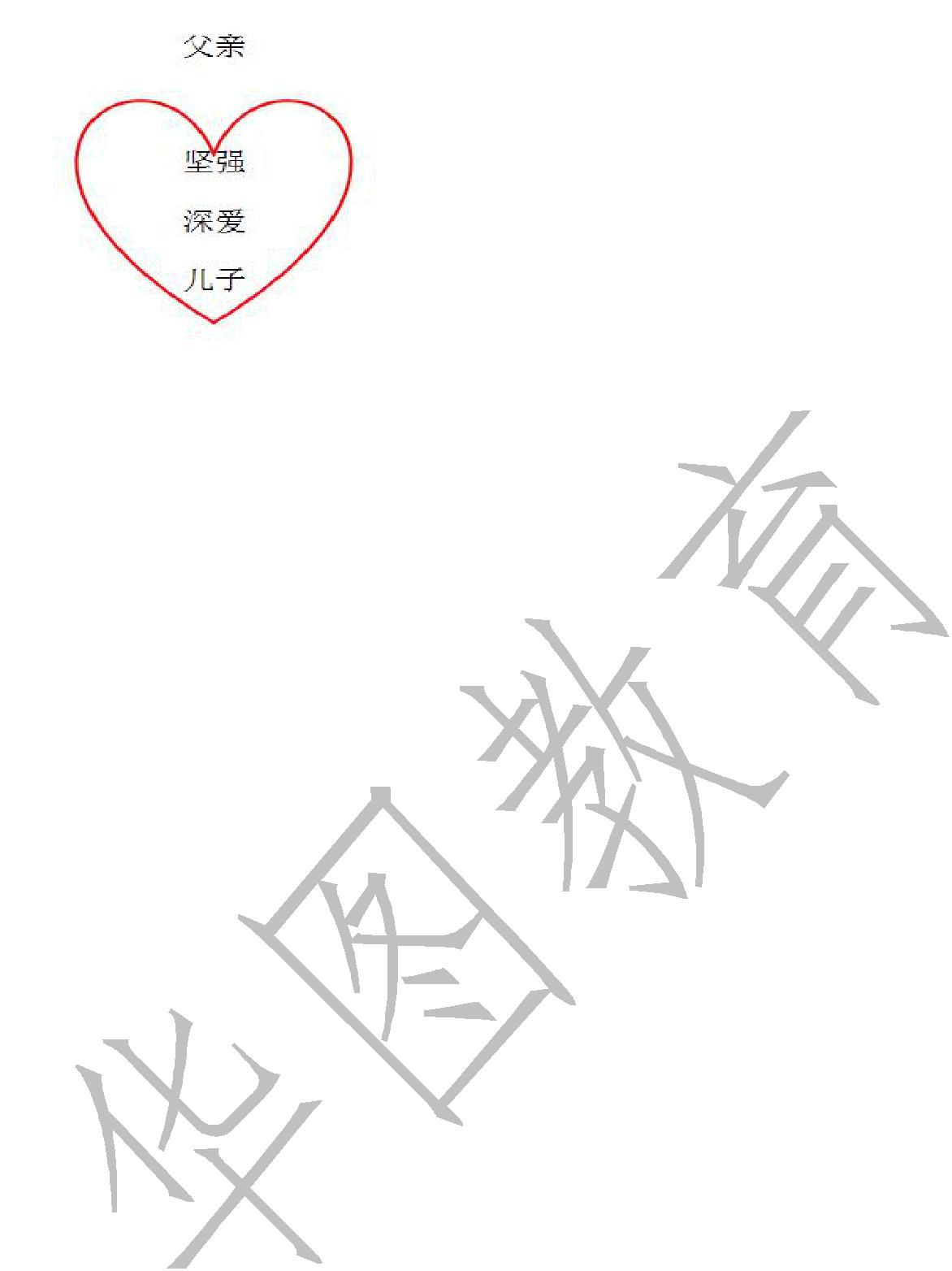 二、数学分数的简单计算刘永萍课型：新授课课时：1 课时教学目标：1、知识与技能目标在现实的情景中通过猜想、验证以及比较、归纳的活动，掌握分数的加减运算，并能解决生活中相关的实际问题；2、过程与方法目标学生在自主探究、小组合作交流中，逐步掌握分数的简单计算并提高人际沟通和交往的能力。3、情感态度与价值观目标能将所学到的分数运算的知识应用于生活中，体会数学来源于生活，生活需要数学，激发学习数学的兴趣。教学重点掌握同分母分数的加减运算，并能解决实际生活中的问题。教学难点理解分数加减运算的算理。教学过程：（一）情景激趣，导入新课首先是导入环节，采用故事导入法，以《喜羊羊与灰太狼》为背景，讲一个村长给羊儿们分青草的故事，例如给喜羊羊分 3/6，给懒羊羊分 2/6，进而引出本节课的内容，这样设计，不仅能带领学生复习上节课的内容，而且能够激发学生的兴趣，引发探究欲望，为主动探究新知识聚集动力。（二）新授环节一：提出问题，激发思考向学生提问：“大家现在思考一下：喜羊羊和懒羊羊一共分到了多少青草呢？你能用分数表示吗？”鼓励学生独立思考，自己探索答案，之后再分小组讨论，分享各自的想法。设计意图：培养学生独立思考、自主探索、合作交流分享的能力。环节二：分析问题，评价最优小组讨论之后，让每个小组代表上台分享各组的思路和结果。可能会有的小组是这种思路：喜羊羊得到了 3 份，懒羊羊得到了 2 份，所以一共是 5份，就是 5/6。也可能有的小组是这种思路：喜羊羊得到了 3 份，是 3 个 1/6，懒羊羊得到了 2 份，是个 1/6，一共是 5 个 1/6，就是 5/6。还有的小组可能是通过折纸或者画图的方式得到结果。无论结果怎样，都对每个小组进行肯定和表扬。……再向他们提问：“你们认为哪组的思路比较好呢？为什么呢？”设计意图：引导学生初步感悟同分母分数的加法运算；通过评价最优解，学生能看到别的小组的优点和长处，培养他们发现美的能力。环节三：师生合作，得出结论通过分析每个小组的思路，最后得出同分母分数加法的算理：2 个 1/6 加 3 个 1/6 是 51/6，就是 5/6；同分母分数加法的方法是：分母不变，分子相加。设计意图：通过师生合作得出结论，帮助学生更好地理解算理，掌握算法。环节四：促进迁移，探索减法算理学生已经知道了同分母分数的加法运算的算理，引导学生以同样的思路探索同分母分数的减法运算。向他们提问：“课堂刚开始的时候，大家已经知道了喜羊羊比较开心，因为他分得了更多的青草，那么，有同学知道他比懒羊羊到底多了多少吗？”引导学生用同样的算理得出结果：3 个 1/6 减去 2 个 1/6 是 1 个 1/6，所以是 1/6。学生掌握了加减运算之后，进一步学习 1 减去一个分数的方法，例如：1-1/4=？因为学生在此之前没有接触过整数和分数的加减法，所以这里我将告诉学生：1 可以看成分子分母相同的分数。最后引导学生得出 1-1/4 的结果。设计意图：促进学生知识的迁移，培养其举一反三的能力。（三）巩固通过和学生共同练习课本上的“做一做”部分，帮助学生巩固计算方法，鼓励学生直接写出得数，之后口头叙述一些实际生活中的应用题，例如分蛋糕、吃苹果等一些问题，加深学生对这节课的理解和掌握。（四）小结画个表格作为提示，由学生自己总结本节课的重点内容，再给予补充评价。（五）作业布置 A、B 两种不同的作业，A 作业直接练习几道分数的加减运算；B 作业是开放性的作业，鼓励学有余力的学生试着自己编写一道和本节课内容相关的应用题并解答。六、说板书设计分数的简单计算1.加法2.减法：3/6-2/6=？1-1/4=?3.小结：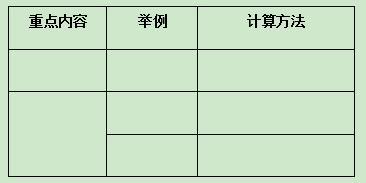 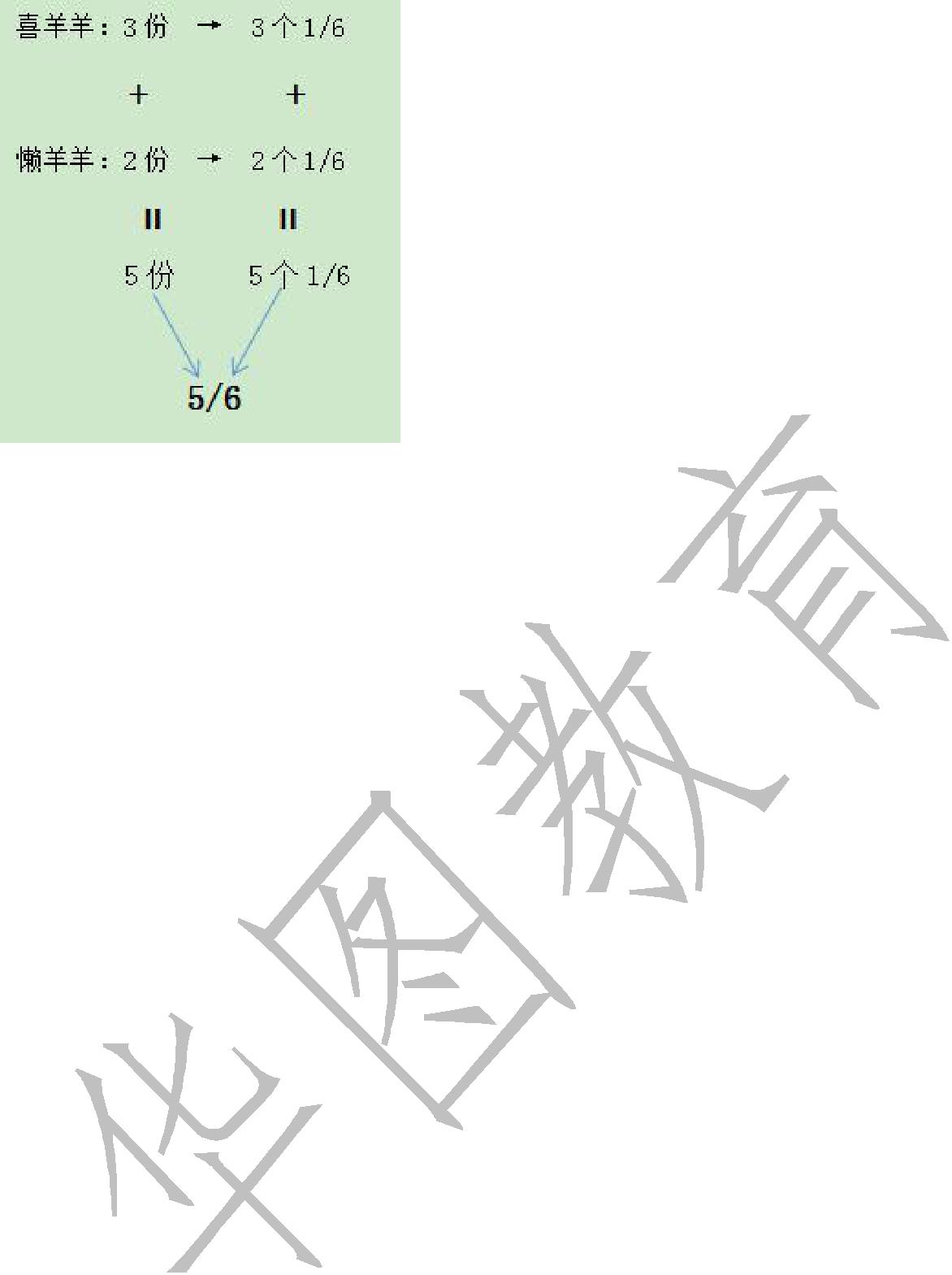 三、英语Unit 7 At the restaurantUnit 7 At the restaurantⅠ.Teaching objectives1、Knowledge objectivesEnable Ss to listen，read and write some new words about food for example noodles,fried rice and master the sentence “——what do you like？——I like.....”2、Ability objectivesDevelop Ss ability of speaking and train the Ss’ability of expressing some new words and new sentences in the real situation.3.Emotional objectivesFoster Ss’ awareness of cherish the food.Ⅱ.Teaching key points and difficult points：1.Teaching key pointsGuide Ss to listen,read and write the new words in the class.2.Teaching difficult pointsHelp Ss to pay attention to using the sentence in the daily life.Ⅲ.Teaching proceduresStep1.Leading inBefore our new class,let’s look at the video about Restaurant.Ok!I will ask a question:when you go to the restaurant,then what do you like?S1:I like chiken.(可能学生说中文)S2：I like noodlesT：well done!Then we will learn some food about new words and a new sentence today.Step2.PresentationFirstly,look at the word card? What is this?S1:Fried rice(中文回答)T：Yeah！How to express it in English？Then let’s read after me.”fried rice”,”fried rice”OK!Boys read twice,then girls read twice.let’s read.Boys read:”fried rice”,”fried rice”Girls read:”fried rice”,”fried rice”T:So great!Look at the word card again.What is this?S1:Noodles(中文回答)T：Yeah！How to express it in English？Then let’s read after me.”noodles”,”noodles”OK!Boys read twice,then girls read twice.let’s read.Boys read:”noodles”,”noodles”Girls read:”noodles”,”noodles”T:You are supper!Secondly,listen to the tape, I will ask:”what have you heard from the tape” S1:I heard some words “what”,”like”.S2: I heard some words “I like noodles”.T:Well done!Then look at PPT! And read after me:“——what do you like？——I like fried rice/noodles.”OK!Group1 read twice,then Group2 read twice.let’s read.Group1 read:“——what do you like？——I like fried rice/noodles.” Group2 read:“——what do you like？——I like fried rice/noodles.”Step3:practiceActivity 1: high and low voiceWhen I say the word “fried rice/noodles” in high voice. You can say”fried rice/noodles” in low voice.Then,When I say the word “fried rice/noodles” in low voice. You can say”fried rice/noodles” in high voice.Anyone who can express it correctly will be winner!Activity 2: hot potatoI stand in the front of class but can’t see Ss and count “one, two, three, ----- stop”. You who hold the ball should have a conversation with me. “——what do you like？——I like fried rice/noodles.”Then the game continues. The students who hold the ballstands in front of the class and count. Then another students who hold the ball should have a talk with the student.Anyone who can express it correctly will be winner!Step4:ConsolidationTask: role--playI will creat a situation:at the restaurant,one student acts as a waiter,and the other student acts as a client. According to the situation,ask Ss to make a dialogue in pairs with the new words and sentences.After 5 minutes,I will choose several pairs to come to the front and show your dialogue.The remaining Ss are all little judges. The winner will gain a big hand.Pairs1:.....Pairs2:.....Step5:SummaryI will ask Ss to make a summaryS1:I will learn two words: noodles,fried riceS2：I will learn new sentences：“——what do you like？——I like fried rice/noodles “ I will make a supplement:we learned two words and new sentences,besides,we shouldcherish food and don’t waste it.Step6:HomeworkPlease ask your parents about food they like with new words and sentences after class， then show them next class.Ⅳ.Blackboard design四、美术《难忘的朋友》教学设计一、教学目标知识与技能目标：了解人物的基本外形结构，运用所学知识画一幅以人物为主题的画。过程与方法目标：学习中提高线描运用能力和观察、造型能力。情感态度与价值观目标：体验创作的乐趣，对人物画写生产生兴趣，通过画画增强同学之间的友谊。二、教学重难点教学重点：学习用线描的方式来描绘人物形象。教学难点：理解人物外形结构。三、教学过程导入：1．游戏导入：大家一起来做“我说你猜”的游戏。一位同学描述本班某一同学的外形特征，其他同学来猜猜他说的是谁。2．请猜对的学生讲出原因？3．总结：从五官、脸型、发型、身材、衣着、动作等方面来判断。引出今天的课题难忘的朋友。新授：1．学生做“看一看，想一想，猜一猜”的游戏。（1）课件展示（预先收集好的本班同学照片）站立学生的图片，将图片中学生的脸部遮住，请同学根据外形特征，来猜一猜是谁。（2）想一想：你是如何猜出来的？（3）展示图片学生的样貌，继续观察分析面部特征．（4）总结：站立的人物，通过外形高矮、胖瘦、姿态体态等可以判断出一个人。这也是人物的外形特征。在绘画的时候着重把握对象的外形特征，进行适当的夸张，可以把人物画的很像。2．通过图片来观察，老人、男子女子、儿童等不同人物的不同体态特征。3．学生做“看一看、学一学、像不像”的游戏．（1）展示不同姿势的人物形象，带学生观察其不同之处。（2）请学生来模仿图片中的不同姿势，感受不同姿势下重心的不同变化。4．展示一组人物线描作品，观察线条如何来表现人物。5．总结出线描的画法：（1）轮廓线简练。（2）线条有长短、粗细、曲直不同变化。（3）注意线条疏密对比关系．观察分析作品，找一找线条之间的的疏密变化，并思考为什么？总结：转折处的衣纹线条增多，故有疏密对比。6．欣赏大师人物画的线描作品，感受线条的魅力。7．欣赏学生的人物画线描作品，看看其他同学的的表现方法。练习：1．请学生移动座位，找适当的角度，画自己同桌的全貌。2．要求：8 开素描纸作画，运用线描的形式来表现。适当增加背景装饰。3．期间教师巡视辅导。4．展评：（1）展览：把学生的作品展示在黑板上，请学生猜一猜画中人物是谁？如何判断的，为什么？（2）评一评：作品是抓住了人物的哪些特征来表现的？线条表现力如何？背景、装饰是否得当？小结：同学画的画可以互相赠送，增进同学友谊。在课后可以大胆尝试，在线描的基础上增加色彩表现力。五、音乐《吹起羌笛跳锅庄》教案教学目标：情感态度价值观目标：通过对《吹起羌笛跳锅庄》的教学，学生能够了解羌族人民的劳动生活，培养学生对羌族音乐文化的热爱之情。过程与方法目标：通过表演与创编等不同的活动形式，激发学生的学习兴趣，培养学生创造能力，引导学生积极参与音乐实践活动，体验羌族人民的音乐情怀。知识与技能目标：感受羌族民歌风格，掌握特殊节奏，引导学生用欢快活泼的情绪演唱该乐曲。教学重难点：教学重点：演唱歌曲《吹起羌笛跳锅庄》并感受歌曲欢快、活泼的情绪。教学难点：较好地用多种方式表现歌曲，创编合适的舞蹈动作，表现歌曲内容。教学用具：电子琴、PPT 课件、沙锤、响板。教学过程：一、导入（ 组织教学，师生问好）师：同学们好，在上课前老师先给大家唱一首歌曲，请同学们认真听，听完后告诉老师歌曲的名字是什么？歌唱：五十六个民族五十六支花，五十六种语言汇成一句话，爱我中华，爱我中华，爱我中华.......生：《爱我中华》师：同学们都很棒，老师唱的就是《爱我中华》。同学们都知道，我国是一个多民族的国家，除了汉族，你还能说出哪些其他的少数民族？生：苗族、藏族、维吾尔族.......师：今天老师带给你们一段羌族人民喜欢跳的锅庄舞的视频，请同学们观看，看完后大家谈谈自己的感受。（播放视频：羌族跳锅庄）生：（谈感受）师：（总结学生发言）跳锅庄是藏族的一种民间舞蹈形式。锅庄舞是羌族的民族文化象征。居住在云南、四川等藏族地区的羌族人民也很喜欢跳锅庄，锅庄舞已经成为他们生活的一部分。二、 新授（一）感受羌族民风民俗师：羌族分部在云南、四川等地，那么到底是怎样的一个民族呢？他们的生活习俗是怎样的呢？老师通过一段视频，带领大家一起走进羌族文化。师生互动：了解羌族的文化（包括风景、服饰、羌笛、生活习惯等）（二）教师介绍羌族音乐文化（三）羌族小知识竞赛。（1）羌族人民主要分布在哪个省？四川省（2）羌族人民喜欢吹什么笛？羌笛（3）羌族人民在跳起锅庄时嘴里还发出什么欢呼声？山山里，哟！来来索，哟！（四）学唱羌族歌曲。1.教师范唱，学生听旋律，谈感受（歌曲旋律欢快、活泼）；2.打节奏读歌词（板书讲解十六分音符）；3.学生分组熟悉歌词旋律；4.教师弹琴，分句教唱歌曲（十六分音符出现的地方需要多次强调）；5.板书讲解歌曲中的变化重复手法，带领学生演唱歌曲中的变化重复部分，感受变换重复手法在歌曲中的特殊效果；6.听录音范唱。7.学生完整演唱歌曲一遍。三、音乐活动（我是小小表演家）1.学生讨论后交流使歌曲表现力更丰富的办法。2.学生分组讨论，为乐曲编创简单的舞蹈动作，加锅庄舞动作随音乐跳跳唱唱。3.学生为歌曲加衬词、打击乐器（沙锤、响板）、声势动作唱一唱。四、课堂小结师：今天我们学会了演唱《吹起羌笛跳锅庄》这首羌族歌曲，感受了它活泼欢快的情绪，同时也感受了这首歌曲的两大特色，即多次使用十六分音符节奏和变化重复作曲手法的运用。我们也在看、听、唱、跳等活动中感受了羌族的音乐与文化之美。同学们，让我们做一个有心人，用敏锐的耳朵、善于发现的眼睛去寻找、去演唱更多的优秀民族音乐与文化吧，它会带给我们更多的快乐！五、板书设计：《吹起羌笛跳锅庄》一、了解羌族音乐文化二、歌曲学习三、十六分音符、变化重复表现手法四、音乐活动（我是小小表演家）六、体育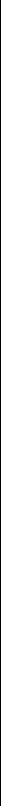 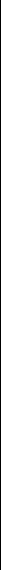 (1)知识与技能目标：通过本堂课的学习，学生熟悉并初步掌握前滚翻的基本动作过程，能够说出一蹲、二撑、三滚翻的动作要领并能展示技巧的简单动作。教学(2)过程与方法目标：通过本堂课学习，可以发展学生的运动能力以及灵敏、柔韧素质。目标(3)情感态度价值观目标：学生养成了勇敢果断的优良品质，团队协作的精神和保护帮助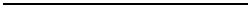 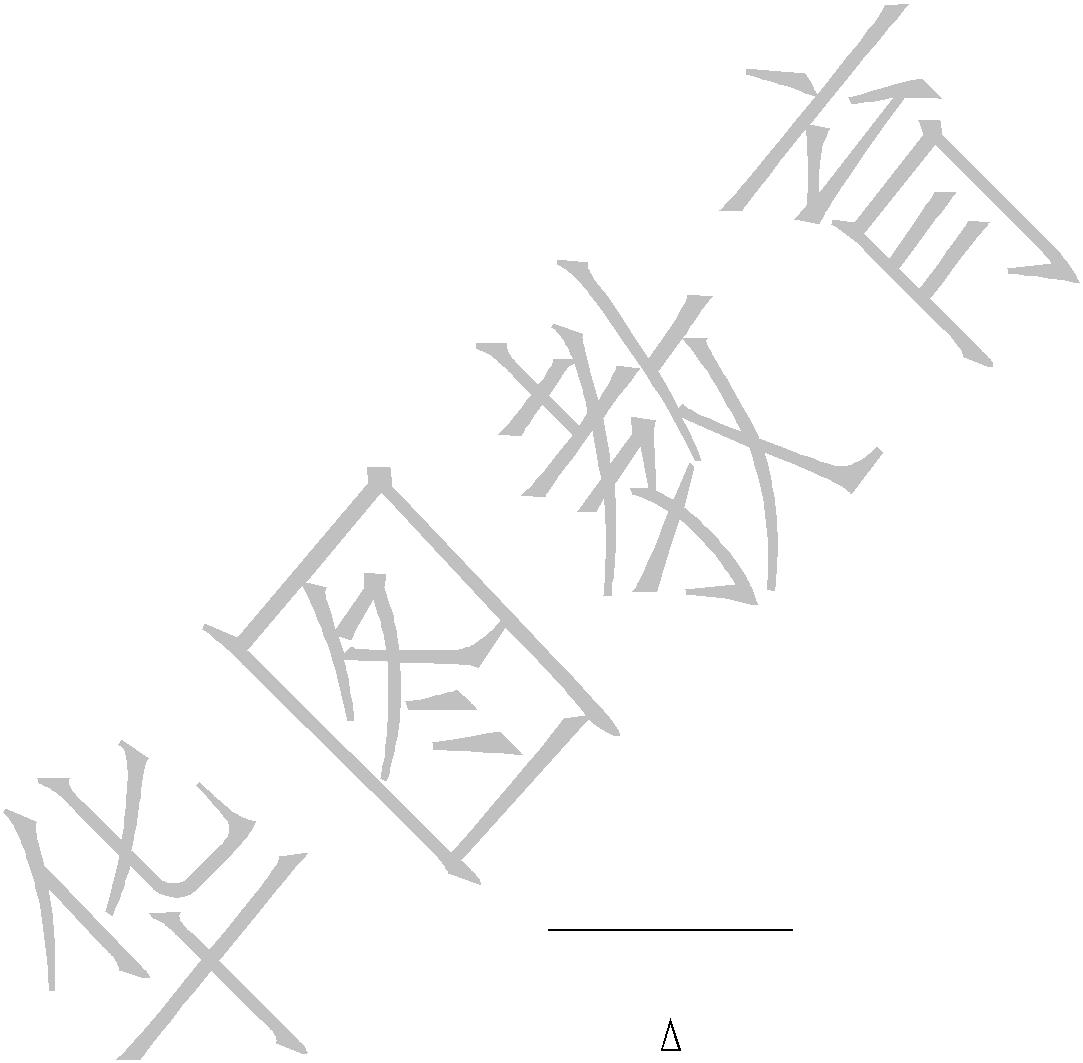 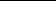 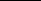 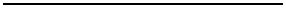 预计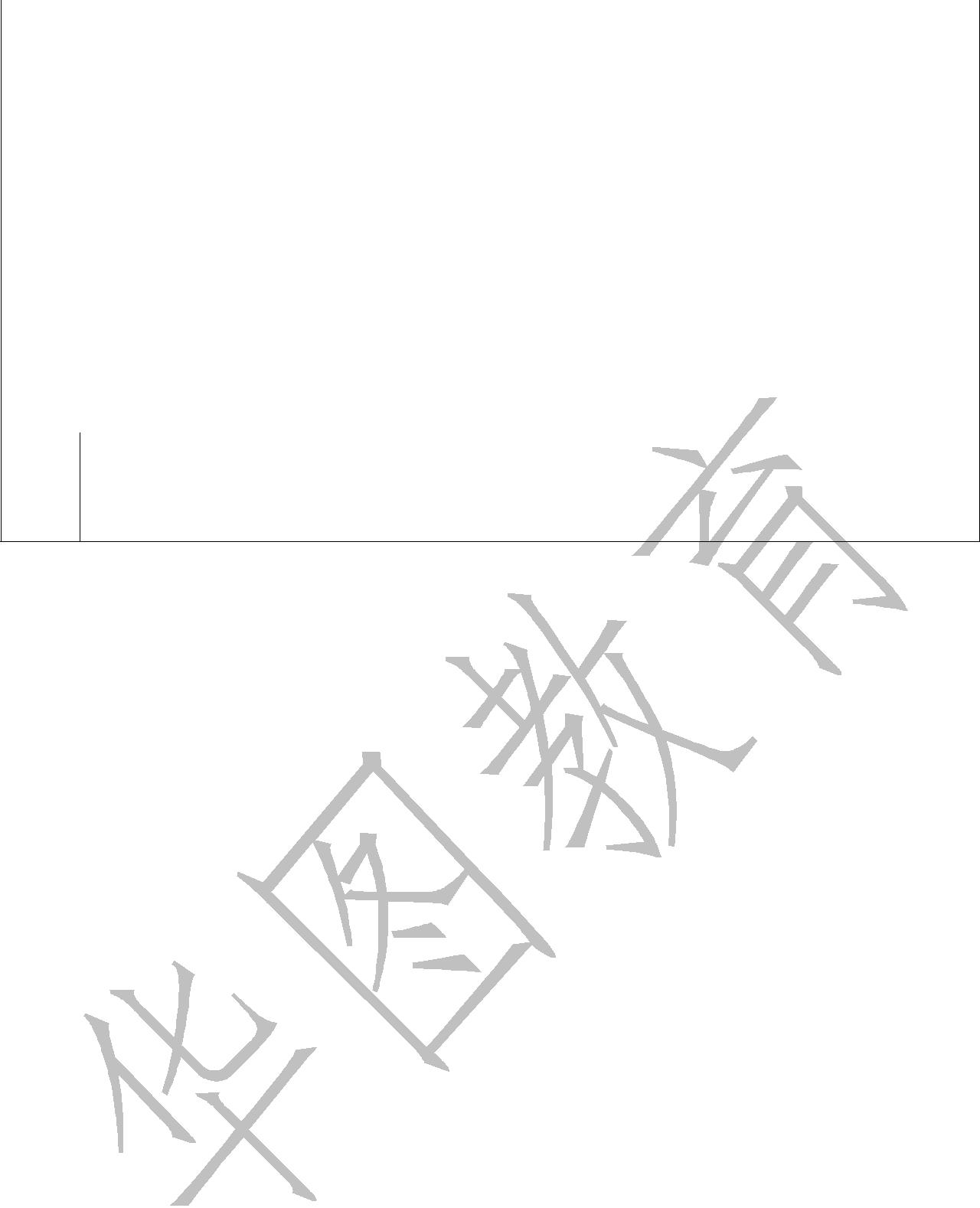 1、平均心率：90-120 次/分运动2、练习密度：45%-50%负荷七、幼教中班社会活动《找朋友》一、活动目标1.能用礼貌用语和商量的口气与同伴交往。2.喜欢与同伴交往，在交往中体验接纳与被接纳的感受。二、活动准备物质准备：PPT、多媒体设备、磁带、播放机、场景娃娃家。三、活动重难点活动重点：幼儿在与同伴交往时，懂得用礼貌和商量的口气询问。活动难点：知道主动交往能交到更多朋友。四、活动过程（一）游戏导入，找朋友。播放音乐《找朋友》，教师带幼儿玩游戏，引入主题——找朋友。（二）倾听故事《伤心的小熊》，探讨如何与他人一起玩。1.教师提问，引导幼儿思考：为什么小动物们都不愿意和他玩？2.再次倾听，进一步思考：这次小动物们接受他了吗？他是怎么做到的？3.小结：如果你想要找朋友一起玩，你得礼貌的询问小伙伴，经得同意后才能加入到他们的活动中来。（三）角色游戏《娃娃家》。1.教师出示家庭场景的图谱，请幼儿邀请家庭成员。2.游戏“我们是一家”，幼儿邀请同伴组成家庭。3.交流与分享。总结：与别人交往时，不仅要态度好，有礼貌，而且要多和别人商量，这样大家都会喜欢你，愿意和你一起玩游戏。五、活动延伸角色游戏区增加娃娃家，小朋友们可以邀请自己的好朋友一起到娃娃家玩。表 1某地面试测评要素及评分测评要素评价标准分值得分1、精神饱满1、精神饱满仪表仪态2、举止得体2、举止得体10仪表仪态3、衣着整洁、大方3、衣着整洁、大方103、衣着整洁、大方3、衣着整洁、大方4、五官端正4、五官端正口语表达1、普通话标准1、普通话标准20口语表达2、语言表达清晰、流畅2、语言表达清晰、流畅202、语言表达清晰、流畅2、语言表达清晰、流畅3、善于倾听、交流1、具有较好的情绪调控能力心理素质2、理解他人、能够了解和体会他人的感受153、具有较好的环境适应能力1、专业基础知识专业知识能力2、粉笔字书写规范、流利303、多媒体操作熟练1、热爱教育事业、责任心强、有正确的教育观职业理解2、对学生具有爱心、耐心、具有正确的职业观、师生观253、将教育事业作为职业追求总分100Unit 7 At the restaurantUnit 7 At the restaurantWords:sentences：Picture1: fried rice——what do you like？Picture2:noodles——I like fried rice/noodles .授课操场授课四年级授课2执教地点操场班级四年级班级2教师地点班级班级教师课型新授课课时1人数38时间2018 年 1 月 1 日意识。意识。教学前滚翻重点重点重点：团身紧，滚动圆重点：团身紧，滚动圆内容难点难点难点：滚动圆滑，动作协调连贯难点：滚动圆滑，动作协调连贯场地小垫子 40 块、口哨、秒表小垫子 40 块、口哨、秒表小垫子 40 块、口哨、秒表小垫子 40 块、口哨、秒表器材小垫子 40 块、口哨、秒表小垫子 40 块、口哨、秒表小垫子 40 块、口哨、秒表小垫子 40 块、口哨、秒表器材教学内容教师活动组织队形达成目标时间开始部分：1、教师语言导入本课、师生问好、1、教师语言导入本课、师生问好、1、教师语言导入本课、师生问好、练习队形：四列横队练习队形：四列横队1、明确教学目标1、课堂常规安排见习、宣布上课内容和要求；安排见习、宣布上课内容和要求；安排见习、宣布上课内容和要求；XXXXXXXXXXXX和要求，培养良好2-3 分2、队列队形2、组织学生进行队列队形练习。2、组织学生进行队列队形练习。2、组织学生进行队列队形练习。XXXXXXXXXXXX的课堂常规。钟练习3、教师口令清晰嘹亮，精神饱满。3、教师口令清晰嘹亮，精神饱满。3、教师口令清晰嘹亮，精神饱满。XXXXXXXXXXXX2、使学生快速集XXXXXXXXXXXX中注意力，进入课S堂学习状态。1、通过别样的热热身队形：圆形身形式，使学生提准备部分：1、教师带领学生进行抢垫子游戏。1、教师带领学生进行抢垫子游戏。高对上课的兴趣；1、游戏《抢2、教师带领学生进行专项热身活动2、教师带领学生进行专项热身活动2、通过热身活动，6-7 分垫子》（头部运动、伸展拉伸活动）。（头部运动、伸展拉伸活动）。使学生各关节组钟2、预热关节3、声音响亮，语意清晰。织充分预热，达到预防意外受伤的目的。1.导入（情境导入老师：“当刺猬遇1.导入（情境导入老师：“当刺猬遇到危险时它会怎么样？”学生兴队列队形：高采烈的回答并边说边比划：“团身高采烈的回答并边说边比划：“团身像一个大刺球！”导入本节课前滚翻像一个大刺球！”导入本节课前滚翻XXXXXXXXXXXX的内容。XXXXXXXXXXXX1、通过导入提高2.讲解示范：（1）教师先做一遍完整2.讲解示范：（1）教师先做一遍完整XXXXXXXXXXXX学生学习兴趣，引示范，学生形成一个完整的动作表示范，学生形成一个完整的动作表XXXXXXXXXXXX入本堂课内容。象。S2、通过各种教学（2）老师讲解动作要领：一蹲二撑（2）老师讲解动作要领：一蹲二撑手段，使学生初步三低头，团身滚翻像圆球（蹲撑，两三低头，团身滚翻像圆球（蹲撑，两掌握前滚翻的基手扶地，同时屈臂，低头，两脚蹬地，手扶地，同时屈臂，低头，两脚蹬地，本技术动作和要提臀收腹，团身向前滚动，前滚时，提臀收腹，团身向前滚动，前滚时，求。后脑、肩、臀部依次着地，然后抱小后脑、肩、臀部依次着地，然后抱小3、通过辅助性教腿团身成蹲撑）学练习，学生准确（3）老师讲保护与帮助：保护者单（3）老师讲保护与帮助：保护者单教学队形：圆形的掌握了动作要基本部分：膝跪立于学生侧前方，一手托肩，当膝跪立于学生侧前方，一手托肩，当领，减少错误动作（前滚翻教滚翻至臀部着地时，两手顺势推其背滚翻至臀部着地时，两手顺势推其背的出现。学）部帮助成蹲立。4、通过教师保护3.辅助练习：教学队形：与帮助提高学生（1）老师将动作分为三个练习循序（1）老师将动作分为三个练习循序动作的准确性，并渐进的进行教学：第一个练习：前滚渐进的进行教学：第一个练习：前滚且防止发生运动翻成屈腿坐。第二个练习：前后滚动翻成屈腿坐。第二个练习：前后滚动损伤。11-12成蹲撑。第三个练习：斜坡上做完整成蹲撑。第三个练习：斜坡上做完整5、通过游戏可以分钟前滚翻动作。第四个练习：在垫子上前滚翻动作。第四个练习：在垫子上使学生增强对体8-9完成前滚翻动作。育运动的热爱，枯分钟（2）学生两人一组进行练习分别进（2）学生两人一组进行练习分别进燥教学之后不乏行三个练习注意保护和帮助轻松愉快的游戏（3）教师纠错（学生要低头，团身（3）教师纠错（学生要低头，团身活动，体现了新课要紧）改的自主合作教4.突破重难点：在老师讲解动作要领4.突破重难点：在老师讲解动作要领学。以及学生在辅助练习中突破本课重以及学生在辅助练习中突破本课重难点5.游戏：变足学生分成 5 人一组，围着圆圈进学生分成 5 人一组，围着圆圈进行慢跑。游戏开始，听到教师报数后，各组想办法只留与报数相同数量的脚在地上，若脚的数量不足可用手代替。以最先完成任务的组为胜。(1)整理放松：分成四组成集合队形1、促使学生身心站立，相互抖抖手，互相按摩。放松。(2)总结：先由学生自己总结，再由组织队形：圆形2、总结本课。结束部分：老师进行总结并鼓励表扬学生。XXXXXXXXXXXX3-4(3)归还器材XXXXXXXXXXXX3-4(3)归还器材XXXXXXXXXXXX分钟(4)师生再见XXXXXXXXXXXX分钟(4)师生再见XXXXXXXXXXXXXXXXXXXXXXXXS